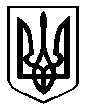 ГОЛОВНЕ УПРАВЛІННЯ НАЦІОНАЛЬНОЇ ПОЛІЦІЇУ  ВОЛИНСЬКІЙ ОБЛАСТІУмови проведення відбору пропозицій з придбання житла на вторинному ринку для поліцейських та працівників Головного управління Національної поліції  у Волинській області м. Луцьк – 2022Зміст умов проведення відбору пропозицій для придбання житла для поліцейських та працівників поліціїГолова комісії                                                                      Віталій КОВАЛЬЧУК                                                                               Додаток № 1“ЗАЯВА ПРО УЧАСТЬ “ЗАЯВА ПРО УЧАСТЬ У ВІДБОРІ ПРОПОЗИЦІЙ – ЦІНОВА ПРОПОЗИЦІЯ”(форма, яка подається Учасником на фірмовому бланку окремо по кожній квартирі)Уважно вивчивши комплект документації, цим подаємо на участь у відборі пропозицій щодо придбання житла для поліцейських та працівників Головного управління Національної поліції у Волинській області, згідно з технічними, якісними та кількісними характеристиками предмета закупівель та іншими вимогами документації Замовника свою пропозицію. Повне найменування Учасника: Адреса Учасника (юридична та фактична): Телефон Учасника (факс)/ E-mail: Цінова пропозиція Учасника по окремій квартирі:Термін передачі квартир Замовнику __________________________________ 	(число, місяць, рік)Вивчивши документацію та обсяги послуг, що будуть надаватись, ми, уповноважені на підписання Договору, маємо можливість та погоджуємося виконати вимоги Замовника та Договору на умовах, зазначених у цій пропозиції.Якщо нашу пропозицію буде визнано найвигіднішою, ми візьмемо на себе              зобов’язання з надання послуг та виконати всі умови, передбачені у Розділі “Укладання договору про закупівлю”.Ми погоджуємося з тим, що Ви можете відхилити нашу або всі пропозиції та розуміємо, що Ви не обмежені у прийнятті будь-якої іншої пропозиції з більш вигідними для Вас умовами.Якщо наша пропозиція буде визнана Вами найвигіднішою, ми зобов’язуємося підписати Договір із Вами не пізніше ніж через 10 робочих днів з дня визначення переможця._________________________ 		______________ 		____________________(посада, прізвище, ініціали, підпис керівника, або уповноваженої особи, підприємства, організації, установи Учасника)“	"	2022 року.                                                                     Додаток № 2Інформація про технічні, якісні та кількісні характеристики предмета закупівельЗагальні відомості: Місто, вулиця, номер будинку, характеристика будівлі (цегляна і т.д ), рік введення в експлуатацію.Відомості щодо технічного стану та розмірів квартир:_________________________ 		______________ 		____________________(посада, прізвище, ініціали, підпис керівника, або уповноваженої особи, підприємства, організації, установи Учасника)"	"	2022 року.Додаток № 3ВІДОМОСТІ ПРО УЧАСНИКА (форма, яка подається Учасником на фірмовому бланку) Повна та скорочена назва Учасника. Назва документа, яким затверджено Статут Учасника, його номер та дата. Місце та дата проведення державної реєстрації Учасника. Посада, прізвище та ініціали керівника (для юридичної особи). Форма власності та юридичний статус Учасника. Місцезнаходження Учасника: Поштова адреса, телефон, тел/факс. Поточний рахунок Учасника та банківські реквізити обслуговуючого банку (банків) (найменування, поштова адреса, телефон, тел/факс, тощо). Особа учасника, яка уповноважена підписувати пропозиції (посада, прізвище та ініціали). Особа Учасника, яка уповноважена укладати договір (посада, прізвище та ініціали)._________________________ 		______________ 		____________________(посада, прізвище, ініціали, підпис керівника, або уповноваженої особи, підприємства, організації, установи Учасника)"	"	2022 року.                                                                  Додаток № 4«Лист-згода»(для фізичних осіб, суб'єктів підприємницької діяльності – фізичних осіб)Відповідно до Закону України «Про захист персональних даних» Я__________________________ (прізвище, ім’я, по-батькові) даю згоду на обробку, використання, поширення та доступ до персональних даних, які передбачено Законом 
України «Про публічні закупівлі», а також згідно з нормами чинного законодавства, моїх персональних даних (у т. ч. паспортні дані, ідентифікаційний код, електронні ідентифікаційні дані: номери телефонів, електронні адреси або інша необхідна інформація, передбачена законодавством), відомостей, які надаю про себе для забезпечення участі у тендері, цивільно-правових та господарських відносинах. ___________                                      __________                  	____________________           Дата                                              Підпис                   	   Прізвище та ініціалиЗАТВЕРДЖЕНОПротоколом засідання конкурсної комісії з придбання житла на умовах пайової участі та на вторинному ринку Головного управління Національної поліції у Волинській області від 30.09.2022 р. №2№ з/пНайменуванняНайменуванняСторінка1Інформація про замовника.Інформація про замовника.32Інформація про предмет закупівлі.Інформація про предмет закупівлі.33Процедура проведення відбору пропозицій.Процедура проведення відбору пропозицій.34Недискримінація учасників.Недискримінація учасників.35Інформація про валюту, в який повинна бути розрахована і зазначена ціна пропозиції.Інформація про валюту, в який повинна бути розрахована і зазначена ціна пропозиції.36Інформація про мову, якою повинна бути складена пропозиція.Інформація про мову, якою повинна бути складена пропозиція.37Процедура надання роз’яснень стосовно документації.Процедура надання роз’яснень стосовно документації.48Процедура проведення зборів з питань надання роз’яснень стосовно документації.Процедура проведення зборів з питань надання роз’яснень стосовно документації.49Оформлення пропозиції.Оформлення пропозиції.410Зміст пропозиції. Зміст пропозиції. 5-911Термін протягом якого відбір пропозицій є дійсним.Термін протягом якого відбір пропозицій є дійсним.1012Відмова учаснику від участі, відхилення пропозицій та відміна замовником або визнання його таким, що не відбувся.Відмова учаснику від участі, відхилення пропозицій та відміна замовником або визнання його таким, що не відбувся.1013Інформація про необхідні технічні, якісні та кількісні характеристики предмета закупівель.Інформація про необхідні технічні, якісні та кількісні характеристики предмета закупівель.1114Внесення змін або відкликання пропозиції учасником.Внесення змін або відкликання пропозиції учасником.1115Спосіб, місце та кінцевий термін подання пропозицій.Спосіб, місце та кінцевий термін подання пропозицій.1216Місце, дата та час розкриття пропозицій.Місце, дата та час розкриття пропозицій.1217Перелік критеріїв та методика оцінки пропозиції із зазначенням питомої ваги критерію.Перелік критеріїв та методика оцінки пропозиції із зазначенням питомої ваги критерію.1218Виправлення арифметичних помилок.Виправлення арифметичних помилок.1319Інша інформація.Інша інформація.1420Терміни укладання договору.Терміни укладання договору.1421Дії замовника при відмові переможця підписати договір про закупівлю.Дії замовника при відмові переможця підписати договір про закупівлю.1422Додаток № 1 Форма “Заява про участь у відборі пропозицій - цінова пропозиція”Додаток № 1 Форма “Заява про участь у відборі пропозицій - цінова пропозиція”1523Додаток № 2 Форма інформації про технічні, якісні та кількісні характеристики предмета закупівель.Додаток № 2 Форма інформації про технічні, якісні та кількісні характеристики предмета закупівель.1624Додаток № 3 Форма “Відомості про учасника”Додаток № 3 Форма “Відомості про учасника”161. Інформація про замовника:1. Інформація про замовника:- повненайменування- повненайменуванняГоловне управління Національної поліції у Волинській області Головне управління Національної поліції у Волинській області Головне управління Національної поліції у Волинській області - місцезнаходження- місцезнаходження43025, м. Луцьк, вул. Винниченка,1143025, м. Луцьк, вул. Винниченка,1143025, м. Луцьк, вул. Винниченка,11- посадова особа замовника, уповноважені здійснювати зв’язок з учасниками- посадова особа замовника, уповноважені здійснювати зв’язок з учасникамиЗаступник начальника управління – начальник відділу з питань житлового забезпечення УЛМТЗ ГУНП у Волинській області – Людмила КАЗМІРУК,   тел. (0322) 74-21-73Заступник начальника управління – начальник відділу з питань житлового забезпечення УЛМТЗ ГУНП у Волинській області – Людмила КАЗМІРУК,   тел. (0322) 74-21-73Заступник начальника управління – начальник відділу з питань житлового забезпечення УЛМТЗ ГУНП у Волинській області – Людмила КАЗМІРУК,   тел. (0322) 74-21-73- режим роботи комісії- режим роботи комісіїРобочі дні з 1000 – 1730 обідня перерва з 1300 до 1400Робочі дні з 1000 – 1730 обідня перерва з 1300 до 1400Робочі дні з 1000 – 1730 обідня перерва з 1300 до 14002. Інформація про предмет закупівлі:2. Інформація про предмет закупівлі:- найменування предмета закупівлі- найменування предмета закупівліПридбання житла на вторинному ринку для поліцейських та працівників Головного управління Національної поліції у Волинській області Придбання житла на вторинному ринку для поліцейських та працівників Головного управління Національної поліції у Волинській області Придбання житла на вторинному ринку для поліцейських та працівників Головного управління Національної поліції у Волинській області - кількість, обсяг поставки товарів (надання послуг, виконання робіт)- кількість, обсяг поставки товарів (надання послуг, виконання робіт)Лот 1 – одна однокімнатна квартира у  м. Луцьку або в населених пунктах, розташованих не більше 15 км від м. ЛуцькаЛот 2  - одна двохкімнатна квартира у  м. Луцьку або в населених пунктах, розташованих не більше 15 км від м. ЛуцькаДо розгляду приймаються пропозиції на постачання квартир у житлових об’єктах, які знаходяться  у м. Луцьку або населених пунктах, розташованих на відстані до 15 км від м. Луцька. Відстань від обласного центру до населеного пункту в якому пропонується житло – це найкоротша відстань від дорожнього знака «Кінець населеного пункту» (обласний центр) до дорожнього знака «Початок населеного пункту» (населений пункт в якому пропонується житло) по автомобільним дорогам з асфальтобетонним покриттям.Запропоновані до придбання квартири повинні бути розташовані в житлових будинках, які на час подання пропозицій введено в експлуатацію. Лот 1 – одна однокімнатна квартира у  м. Луцьку або в населених пунктах, розташованих не більше 15 км від м. ЛуцькаЛот 2  - одна двохкімнатна квартира у  м. Луцьку або в населених пунктах, розташованих не більше 15 км від м. ЛуцькаДо розгляду приймаються пропозиції на постачання квартир у житлових об’єктах, які знаходяться  у м. Луцьку або населених пунктах, розташованих на відстані до 15 км від м. Луцька. Відстань від обласного центру до населеного пункту в якому пропонується житло – це найкоротша відстань від дорожнього знака «Кінець населеного пункту» (обласний центр) до дорожнього знака «Початок населеного пункту» (населений пункт в якому пропонується житло) по автомобільним дорогам з асфальтобетонним покриттям.Запропоновані до придбання квартири повинні бути розташовані в житлових будинках, які на час подання пропозицій введено в експлуатацію. Лот 1 – одна однокімнатна квартира у  м. Луцьку або в населених пунктах, розташованих не більше 15 км від м. ЛуцькаЛот 2  - одна двохкімнатна квартира у  м. Луцьку або в населених пунктах, розташованих не більше 15 км від м. ЛуцькаДо розгляду приймаються пропозиції на постачання квартир у житлових об’єктах, які знаходяться  у м. Луцьку або населених пунктах, розташованих на відстані до 15 км від м. Луцька. Відстань від обласного центру до населеного пункту в якому пропонується житло – це найкоротша відстань від дорожнього знака «Кінець населеного пункту» (обласний центр) до дорожнього знака «Початок населеного пункту» (населений пункт в якому пропонується житло) по автомобільним дорогам з асфальтобетонним покриттям.Запропоновані до придбання квартири повинні бути розташовані в житлових будинках, які на час подання пропозицій введено в експлуатацію. - термін передачі квартир:- термін передачі квартир:До 30.11.2022 рокуДо 30.11.2022 рокуДо 30.11.2022 року3. Процедура закупівлі.3. Процедура закупівлі.     Закупівля проводиться відповідно до Порядку використання коштів, передбачених у державному бюджеті на будівництво (придбання) житла для військовослужбовців, осіб рядового і начальницького складу, затвердженого постановою Кабінету Міністрів України від 16 лютого 2011 року № 147, Порядку надання державної підтримки та забезпечення громадян доступним житлом, затвердженого постановою Кабінету Міністрів України від 10.10.2018 № 819 (зі змінами), із урахуванням  наказу Міністерства розвитку громад та територій України «Про показники опосередкованої вартості спорудження житла за регіонами України» від 17.02.2022 №53, наказу  Міністерства внутрішніх справ України «Про затвердження переліку житлових об’єктів  Національної поліції України, будівництво (придбання) яких передбачається фінансувати у 2022 році за бюджетною програмою 1007020 «Забезпечення діяльності органів, установ та закладів Національної поліції України».      Закупівля здійснюється відповідно до затверджених кошторисних призначень за кошти Державного бюджету України.      Головний розпорядник коштів - Міністерство внутрішніх справ України.     Закупівля проводиться відповідно до Порядку використання коштів, передбачених у державному бюджеті на будівництво (придбання) житла для військовослужбовців, осіб рядового і начальницького складу, затвердженого постановою Кабінету Міністрів України від 16 лютого 2011 року № 147, Порядку надання державної підтримки та забезпечення громадян доступним житлом, затвердженого постановою Кабінету Міністрів України від 10.10.2018 № 819 (зі змінами), із урахуванням  наказу Міністерства розвитку громад та територій України «Про показники опосередкованої вартості спорудження житла за регіонами України» від 17.02.2022 №53, наказу  Міністерства внутрішніх справ України «Про затвердження переліку житлових об’єктів  Національної поліції України, будівництво (придбання) яких передбачається фінансувати у 2022 році за бюджетною програмою 1007020 «Забезпечення діяльності органів, установ та закладів Національної поліції України».      Закупівля здійснюється відповідно до затверджених кошторисних призначень за кошти Державного бюджету України.      Головний розпорядник коштів - Міністерство внутрішніх справ України.     Закупівля проводиться відповідно до Порядку використання коштів, передбачених у державному бюджеті на будівництво (придбання) житла для військовослужбовців, осіб рядового і начальницького складу, затвердженого постановою Кабінету Міністрів України від 16 лютого 2011 року № 147, Порядку надання державної підтримки та забезпечення громадян доступним житлом, затвердженого постановою Кабінету Міністрів України від 10.10.2018 № 819 (зі змінами), із урахуванням  наказу Міністерства розвитку громад та територій України «Про показники опосередкованої вартості спорудження житла за регіонами України» від 17.02.2022 №53, наказу  Міністерства внутрішніх справ України «Про затвердження переліку житлових об’єктів  Національної поліції України, будівництво (придбання) яких передбачається фінансувати у 2022 році за бюджетною програмою 1007020 «Забезпечення діяльності органів, установ та закладів Національної поліції України».      Закупівля здійснюється відповідно до затверджених кошторисних призначень за кошти Державного бюджету України.      Головний розпорядник коштів - Міністерство внутрішніх справ України.4. Недискримінація учасників.4. Недискримінація учасників.Вітчизняні та іноземні учасники беруть участь у відборі пропозицій на рівних умовах.Вітчизняні та іноземні учасники беруть участь у відборі пропозицій на рівних умовах.Вітчизняні та іноземні учасники беруть участь у відборі пропозицій на рівних умовах.5. Інформація про валюту в якій  повинна бути розрахована і зазначена ціна пропозиції щодо придбання житла.5. Інформація про валюту в якій  повинна бути розрахована і зазначена ціна пропозиції щодо придбання житла.Валютою пропозиції є національна валюта - гривня. Розрахунки здійснюватимуться у національній валюті.Валютою пропозиції є національна валюта - гривня. Розрахунки здійснюватимуться у національній валюті.Валютою пропозиції є національна валюта - гривня. Розрахунки здійснюватимуться у національній валюті.6. Інформація про мову, якою повинна бути складена пропозиція.6. Інформація про мову, якою повинна бути складена пропозиція.Усі документи, що входять до складу пропозиції, повинні бути складені українською мовою.Документи або копії документів, що надаються Учасниками у складі їх пропозицій, викладені іншими мовами, повинні надаватися разом із їх автентичним перекладом на українську мову.Переклад цих документів обов’язково має бути завірений учасником. Визначальним є текст, викладений українською мовою.Усі документи, що входять до складу пропозиції, повинні бути складені українською мовою.Документи або копії документів, що надаються Учасниками у складі їх пропозицій, викладені іншими мовами, повинні надаватися разом із їх автентичним перекладом на українську мову.Переклад цих документів обов’язково має бути завірений учасником. Визначальним є текст, викладений українською мовою.Усі документи, що входять до складу пропозиції, повинні бути складені українською мовою.Документи або копії документів, що надаються Учасниками у складі їх пропозицій, викладені іншими мовами, повинні надаватися разом із їх автентичним перекладом на українську мову.Переклад цих документів обов’язково має бути завірений учасником. Визначальним є текст, викладений українською мовою.7. Процедура надання роз’яснень стосовно документації щодо придбання житла.7. Процедура надання роз’яснень стосовно документації щодо придбання житла.   Учасник, який отримав документацію, має право не пізніше ніж за  3 дні до закінчення терміну подання пропозицій звернутися до Замовника за роз’ясненнями щодо документації. Замовник повинен надати роз’яснення на запит протягом трьох днів з дня його отримання всім особам, яким було надано документацію.    Замовник має право з власної ініціативи чи за результатами запитів внести зміни до документації, та повідомити письмово протягом двох робочих днів з дня прийняття рішення про внесення зазначених змін усіх осіб, яким було видано документацію, та тих учасників, які подали свої пропозиції станом на дату внесення змін та оприлюднити їх на вебсайтах Національної поліції України (www.npu.gov.ua) та Міністерства внутрішніх справ України (mws.gov.ua). У разі внесення змін Замовник має право подовжити строк подання пропозицій.   Учасник, який отримав документацію, має право не пізніше ніж за  3 дні до закінчення терміну подання пропозицій звернутися до Замовника за роз’ясненнями щодо документації. Замовник повинен надати роз’яснення на запит протягом трьох днів з дня його отримання всім особам, яким було надано документацію.    Замовник має право з власної ініціативи чи за результатами запитів внести зміни до документації, та повідомити письмово протягом двох робочих днів з дня прийняття рішення про внесення зазначених змін усіх осіб, яким було видано документацію, та тих учасників, які подали свої пропозиції станом на дату внесення змін та оприлюднити їх на вебсайтах Національної поліції України (www.npu.gov.ua) та Міністерства внутрішніх справ України (mws.gov.ua). У разі внесення змін Замовник має право подовжити строк подання пропозицій.   Учасник, який отримав документацію, має право не пізніше ніж за  3 дні до закінчення терміну подання пропозицій звернутися до Замовника за роз’ясненнями щодо документації. Замовник повинен надати роз’яснення на запит протягом трьох днів з дня його отримання всім особам, яким було надано документацію.    Замовник має право з власної ініціативи чи за результатами запитів внести зміни до документації, та повідомити письмово протягом двох робочих днів з дня прийняття рішення про внесення зазначених змін усіх осіб, яким було видано документацію, та тих учасників, які подали свої пропозиції станом на дату внесення змін та оприлюднити їх на вебсайтах Національної поліції України (www.npu.gov.ua) та Міністерства внутрішніх справ України (mws.gov.ua). У разі внесення змін Замовник має право подовжити строк подання пропозицій.8. Процедура проведення зборів з питань надання роз’яснень щодо документації з від-бору пропозицій.8. Процедура проведення зборів з питань надання роз’яснень щодо документації з від-бору пропозицій.      У разі проведення зборів з метою роз’яснення будь-яких запитів щодо документації Замовник повинен забезпечити ведення протоколу таких зборів з викладенням у ньому всіх роз’яснень щодо запитів і опублікувати його на веб сайтах Національної поліції України (www.npu.gov.ua) та Міністерства внутрішніх справ України (mws.gov.ua).       У разі проведення зборів з метою роз’яснення будь-яких запитів щодо документації Замовник повинен забезпечити ведення протоколу таких зборів з викладенням у ньому всіх роз’яснень щодо запитів і опублікувати його на веб сайтах Національної поліції України (www.npu.gov.ua) та Міністерства внутрішніх справ України (mws.gov.ua).       У разі проведення зборів з метою роз’яснення будь-яких запитів щодо документації Замовник повинен забезпечити ведення протоколу таких зборів з викладенням у ньому всіх роз’яснень щодо запитів і опублікувати його на веб сайтах Національної поліції України (www.npu.gov.ua) та Міністерства внутрішніх справ України (mws.gov.ua). 9. Оформлення пропозицій. 9. Оформлення пропозицій.     Пропозиції та документи, які підтверджують відповідність пропозиції технічним, якісним, кількісним та іншим вимогам до предмета закупівлі готуються Учасниками у одному примірнику і подаються у письмовій формі (за підписом керівника або уповноваженої особи учасника), та повинні бути прошиті та пронумеровані, в запечатаному конверті з позначкою “ Конкурсна пропозиція щодо придбання житла”.    Конверт пропозиції щодо придбання житла в місцях склеювання повинен містити підпис учасника конкурсу.На конверті, крім позначки “Конкурсна пропозиція щодо придбання житла” повинно бути зазначено:номер лоту;повне найменування і адреса замовника – Головне управління Національної поліції  у Волинській області 43025 м.Луцьк, вул. Винниченка,11;назва предмета закупівель: придбання житла на вторинному ринку для поліцейських та працівників Головного управління Національної поліції у Волинській області;повне найменування учасника, його адреса (поштова та юридична з поштовим індексом), ідентифікаційний код, номери контактних телефонів, факсу, е-mail (за наявності);маркування: “Не відкривати до (зазначається дата 12.10.2022 та час 1100 год. розкриття пропозицій щодо придбання житла”).Кожна одержана пропозиція Учасника вноситься Замовником до Реєстру отриманих пропозицій.     Усі сторінки пропозиції Учасника повинні бути пронумеровані та містити підпис уповноваженої посадової особи учасника (керівника або службової (посадової) особи учасника, яку уповноважено представляти інтереси учасника під час проведення відбору пропозицій).У разі, якщо Учасником у своїй пропозиції зроблено будь-які окремі записи або правки, вони засвідчуються підписом керівника або уповноваженої посадової особи учасника. Відповідальність за помилки друку у документах, наданих на розгляд до комісії та підписаних відповідним чином, несе Учасник.Нотаріально завірені документи та оригінали документів, видані іншими установами, не засвідчуються підписом Учасника.У разі, якщо інтереси Учасника представляє інша особа, яку уповноважено під час проведення закупівель представляти інтереси Учасника, підписувати (завіряти) документи щодо придбання житла, подається оригінал довіреності (доручення) на уповноважену ним особу.    Пропозиції та документи, які підтверджують відповідність пропозиції технічним, якісним, кількісним та іншим вимогам до предмета закупівлі готуються Учасниками у одному примірнику і подаються у письмовій формі (за підписом керівника або уповноваженої особи учасника), та повинні бути прошиті та пронумеровані, в запечатаному конверті з позначкою “ Конкурсна пропозиція щодо придбання житла”.    Конверт пропозиції щодо придбання житла в місцях склеювання повинен містити підпис учасника конкурсу.На конверті, крім позначки “Конкурсна пропозиція щодо придбання житла” повинно бути зазначено:номер лоту;повне найменування і адреса замовника – Головне управління Національної поліції  у Волинській області 43025 м.Луцьк, вул. Винниченка,11;назва предмета закупівель: придбання житла на вторинному ринку для поліцейських та працівників Головного управління Національної поліції у Волинській області;повне найменування учасника, його адреса (поштова та юридична з поштовим індексом), ідентифікаційний код, номери контактних телефонів, факсу, е-mail (за наявності);маркування: “Не відкривати до (зазначається дата 12.10.2022 та час 1100 год. розкриття пропозицій щодо придбання житла”).Кожна одержана пропозиція Учасника вноситься Замовником до Реєстру отриманих пропозицій.     Усі сторінки пропозиції Учасника повинні бути пронумеровані та містити підпис уповноваженої посадової особи учасника (керівника або службової (посадової) особи учасника, яку уповноважено представляти інтереси учасника під час проведення відбору пропозицій).У разі, якщо Учасником у своїй пропозиції зроблено будь-які окремі записи або правки, вони засвідчуються підписом керівника або уповноваженої посадової особи учасника. Відповідальність за помилки друку у документах, наданих на розгляд до комісії та підписаних відповідним чином, несе Учасник.Нотаріально завірені документи та оригінали документів, видані іншими установами, не засвідчуються підписом Учасника.У разі, якщо інтереси Учасника представляє інша особа, яку уповноважено під час проведення закупівель представляти інтереси Учасника, підписувати (завіряти) документи щодо придбання житла, подається оригінал довіреності (доручення) на уповноважену ним особу.    Пропозиції та документи, які підтверджують відповідність пропозиції технічним, якісним, кількісним та іншим вимогам до предмета закупівлі готуються Учасниками у одному примірнику і подаються у письмовій формі (за підписом керівника або уповноваженої особи учасника), та повинні бути прошиті та пронумеровані, в запечатаному конверті з позначкою “ Конкурсна пропозиція щодо придбання житла”.    Конверт пропозиції щодо придбання житла в місцях склеювання повинен містити підпис учасника конкурсу.На конверті, крім позначки “Конкурсна пропозиція щодо придбання житла” повинно бути зазначено:номер лоту;повне найменування і адреса замовника – Головне управління Національної поліції  у Волинській області 43025 м.Луцьк, вул. Винниченка,11;назва предмета закупівель: придбання житла на вторинному ринку для поліцейських та працівників Головного управління Національної поліції у Волинській області;повне найменування учасника, його адреса (поштова та юридична з поштовим індексом), ідентифікаційний код, номери контактних телефонів, факсу, е-mail (за наявності);маркування: “Не відкривати до (зазначається дата 12.10.2022 та час 1100 год. розкриття пропозицій щодо придбання житла”).Кожна одержана пропозиція Учасника вноситься Замовником до Реєстру отриманих пропозицій.     Усі сторінки пропозиції Учасника повинні бути пронумеровані та містити підпис уповноваженої посадової особи учасника (керівника або службової (посадової) особи учасника, яку уповноважено представляти інтереси учасника під час проведення відбору пропозицій).У разі, якщо Учасником у своїй пропозиції зроблено будь-які окремі записи або правки, вони засвідчуються підписом керівника або уповноваженої посадової особи учасника. Відповідальність за помилки друку у документах, наданих на розгляд до комісії та підписаних відповідним чином, несе Учасник.Нотаріально завірені документи та оригінали документів, видані іншими установами, не засвідчуються підписом Учасника.У разі, якщо інтереси Учасника представляє інша особа, яку уповноважено під час проведення закупівель представляти інтереси Учасника, підписувати (завіряти) документи щодо придбання житла, подається оригінал довіреності (доручення) на уповноважену ним особу.10. Зміст пропозиції щодо придбання житла. 10. Зміст пропозиції щодо придбання житла. Пропозиція Учасника повинна містити такі документи ( в послідовності за наданим переліком):1) Заява про участь у комісії - цінова пропозиція (Додаток № 1);2) Інформація про технічні, якісні та кількісні характеристики предмета закупівель (Додаток № 2); 3) Інформація про Учасника (заповнена форма “Відомості про Учасника” відповідно до вимог документації (Додаток № 3).4) Довідка про проведені ремонтні (опоряджувальні) роботи та стан житлових приміщень, які пропонуються до закупівлі.     5)  Лист згоду на обробку персональних даних (Додаток № 4), яка складається та підписується особисто підписантом договору або особою (особами), яку (яких) уповноважено Учасником підписувати (завіряти) документи що надаються Учасником.6) Гарантійний лист, підписаний уповноваженою особою, про зобов’язання Учасника у разі визнання його переможцем понести усі витрати, пов’язані із нотаріальним посвідченням договору купівлі-продажу квартир та/або реєстрації права власності на квартири за Покупцем.Ціна пропозиції Учасника означає суму, за яку Учасник передбачає виконати замовлення щодо продажу квартир, вказується з двома десятковими знаками, після коми.Ціни вказуються за  загальної площі квартири. У разі, якщо ціна за  загальної площі квартири вказана без ПДВ, то Учасник надає відповідні пояснення.Ціна пропозиції складається із розрахунку кількості квадратних метрів загальної площі квартир, що пропонуються.Вартість пропозиції щодо придбання житла та всі інші ціни повинні бути чітко визначені.До ціни пропозиції не включаються будь-які витрати, понесені Учасником у процесі здійснення закупівель та укладення договору про закупівлю.Витрати Учасника, пов’язані з підготовкою та поданням пропозицій, не відшкодовуються (в тому числі й у разі відміни відбору пропозицій чи визнання їх такими, що не відбулися). Учасник відповідає за одержання всіх необхідних дозволів, ліцензій, сертифікатів та самостійно несе всі витрати на їх отримання.Учасники подають свої пропозиції стосовно предмета закупівель відповідно до вимог цієї документації.Крім вищевказаних, у складі пропозицій Учасника в обов’язковому порядку повинні бути надані наступні документи: для юридичних осіб: 1. Засвідчена Учасником електронна форма Виписки з Єдиного державного реєстру юридичних осіб, фізичних осіб-підприємців та громадських формувань. 2. Копія Статуту або іншого установчого документу із змінами та доповненнями, засвідчена в установленому порядку. 3. Інформаційна довідка з Єдиної бази даних про підприємства, щодо яких порушено провадження у справі про банкрутство.4. Витяг з Державного реєстру обтяжень рухомого майна щодо наявності (відсутності) обтяжень.5. Інформація  з Державного реєстру речових прав на нерухоме майно та Реєстру прав власності на нерухоме майно, Державного реєстру Іпотеки, Єдиного реєстру заборон відчуження об’єктів нерухомого майна, яке пропонується до придбання.6. Документи, що підтверджують повноваження керівника: протокол установчих (загальних) зборів та наказ (розпорядження) про призначення (для суб’єктів підприємницької діяльності - фізичних осіб за наявності). Якщо один із вищезазначених документів не передбачений (необов’язковий), учасник повинен надати довідку у довільній формі з викладенням обставин, що обґрунтовують відсутність у нього такого документу та надати інший документ, що підтверджує повноваження керівника.У разі, якщо інтереси Учасника представляє інша особа, а саме, якщо документи пропозицій підписує (засвідчує) не керівник, а особа, яку уповноважено під час проведення процедури закупівлі представляти інтереси Учасника, підписувати (засвідчувати) документи пропозицій, подається нотаріально посвідчена довіреність на особу (із зазначенням її посади) про надання повноважень цій особі представляти інтереси Учасника під час проведення процедури закупівлі, підписувати (засвідчувати) документи  пропозицій, а також надається копія паспорту цієї особи та реєстраційного номера облікової картки платника податків ( крім фізичних осіб, які через свої релігійні переконання відмовляються від прийняття реєстраційного номера облікової картки платника податків та повідомили про це відповідному органу державної податкової служби і мають відмітку в паспорті).7. Копія “Балансу (Звіту про фінансовий стан)” та копія “Звіту про фінансові результати (Звіту про сукупний дохід)” (для юридичних осіб) за останній звітний період або копія “Фінансового звіту суб’єкта малого підприємництва” (для юридичних осіб – суб’єктів малого підприємництва) за останній звітний період з відміткою органу статистики або з підтверджуючими документами про прийняття електронної звітності засобами зв’язку. 8. Оригінал або нотаріально завірена копія довідки з обслуговуючого банку (банків) [реквізити, яких зазначені у відомостях про учасника] про відкриті поточні (розрахункові) рахунки (дійсна на момент розкриття пропозицій щодо придбання житла). 9. Оригінал або нотаріально завірена копія довідки про відсутність (наявність) заборгованості з податків, зборів, платежів.10. Оригінал або нотаріально завірена копія Витягу або Інформаційної довідки з Єдиного державного реєстру осіб, які вчинили корупційні правопорушення, виданої відповідним підрозділом Міністерства юстиції України про відсутність (наявність) у зазначеному реєстрі відомостей про керівника підприємства. 11. Оригінал або нотаріально завірена копія довідки або витягу з реєстру про відсутність судимості, виданих уповноваженим органом керівнику підприємства, для підтвердження інформації, що його не було засуджено за злочин, пов’язаний з порушенням процедури закупівлі, чи інший злочин, вчинений з корисливих мотивів, судимість з якого знято або погашено в установленому законом порядку. - для фізичних осіб - підприємців: 1. Копія податкової декларації платника єдиного податку за останній звітній період з відміткою про її одержання.2. Оригінал довідки з обслуговуючого банку (банків) [реквізити яких зазначені у відомостях про учасника] про відкриті поточні (розрахункові) рахунки (дійсна на момент розкриття пропозицій щодо придбання житла).3. Оригінал (або нотаріально завірена копія) документу (довідки, витягу, тощо), виданого уповноваженим органом про відсутність заборгованості із сплати податків і зборів (обов’язкових платежів) дійсного на дату розкриття пропозицій щодо придбання житла.4. Відомості про відкриті (наявні) рахунки та касу станом на дату подачі пропозицій (подаються тільки фізичними особами-підприємницями, які згідно із законодавством можуть не складати фінансовий звіт (баланс) та звіт про фінансові результати). 5. Витяг або Інформаційна довідка з Єдиного державного реєстру осіб, які вчинили корупційні правопорушення, виданої відповідним підрозділом Міністерства юстиції України про відсутність (наявність) у зазначеному реєстрі відомостей про фізичну особу. 6. Оригінал або нотаріально завірена копія довідки або витягу з реєстру про відсутність судимості, виданих уповноваженим органом фізичній особі, яка є учасником, для підтвердження інформації, що її не було засуджено за злочин, пов’язаний з порушенням процедури закупівлі, чи інший злочин, вчинений з корисливих мотивів, судимість з якої знято або погашено в установленому законом порядку.7. Оригінал (або нотаріально завірена копія) документу (довідки, витягу, тощо), виданого уповноваженим органом про відсутність рішення щодо визнання Учасника в установленому законом порядку банкрутом та відкриття відносно нього ліквідаційної процедури дійсного на дату розкриття пропозицій щодо придбання житла.8. Інформація  з Державного реєстру речових прав на нерухоме майно та Реєстру прав власності на нерухоме майно, Державного реєстру Іпотеки, Єдиного реєстру заборон відчуження об’єктів нерухомого майна, яке пропонується до придбання.9. Витяг з Державного реєстру обтяжень нерухомого майна щодо наявності (відсутності) обтяжень.10. Завірена особистим підписом копія паспорта (всі сторінки), фізичної особи-підприємця та реєстраційного номера облікової картки платника податків (крім фізичних осіб, які через свої релігійні переконання відмовляються від прийняття реєстраційного номеру облікової картки платника податків та повідомили про це відповідному органу державної податкової служби і мають відмітку в паспорті).11. У разі якщо на час продажу в квартирі є зареєстровані малолітні діти, надається копія рішення опікунської ради про дозвіл на продаж квартири, право власності в якій належить малолітній (неповнолітній) дитині.12. У разі, якщо інтереси Учасника представляє інша особа, а саме, якщо документи пропозицій щодо придбання житла підписує (засвідчує) не керівник, а особа, яку уповноважено під час проведення процедури закупівлі представляти інтереси Учасника, підписувати (завіряти) документи пропозицій, подається нотаріально посвідчена довіреність на особу (із зазначенням її посади) про надання повноважень цій особі представляти інтереси Учасника під час проведення процедури закупівлі, підписувати (засвідчувати) документи  пропозицій, а також надається копія паспорту цієї особи.- для фізичних осіб: 1. Оригінал або нотаріально завірена копія довідки з обслуговуючого банку (банків) [реквізити яких зазначені у відомостях про учасника] про відкриті поточні рахунки.2. Оригінал або нотаріально завірена копія довідки або витягу з реєстру про відсутність судимості, виданих уповноваженим органом фізичній особі, яка є учасником, для підтвердження інформації, що її не було засуджено за злочин, пов’язаний з порушенням процедури закупівлі, чи інший злочин, вчинений з корисливих мотивів, судимість з якої знято або погашено в установленому законом порядку.3. Інформація з Державного реєстру речових прав на нерухоме майно та Реєстру прав власності на нерухоме майно, Державного реєстру Іпотеки, Єдиного реєстру заборон відчуження об’єктів нерухомого майна щодо суб’єкта (критерій запиту: для фізичних осіб – за ІПН).4. Витяг з Державного реєстру обтяжень рухомого майна щодо наявності (відсутності) обтяжень щодо суб’єкта (критерій запиту: для фізичних осіб – за ІПН).5. Копія паспорта та реєстраційного номеру облікової картки платника податків (особи, які через свої релігійні або інші переконання відмовилися від прийняття реєстраційного номера облікової картки та офіційно повідомили про це відповідні державні органи надають копію сторінки паспорту з відповідною відміткою)фізичної особи.    6. Копія свідоцтва про укладення шлюбу, якщо учасник перебуває в шлюбі.    7. Нотаріально завірена копія згоди чоловіка (дружини) на продаж об’єкта закупівлі.Довідково. Цей документ потрібен, коли учасник на момент покупки запропонованої до продажу квартири перебував у шлюбі. Такий об’єкт є спільно нажитим майном і не може бути проданий без згоди чоловіка, навіть, якщо учасник є одноосібним власником. Спільно нажитим майном не є об’єкти нерухомості, які в період укладення шлюбу були одним з подружжя приватизовані, отримані в дарунок або в спадщину. У цьому випадку згода чоловіка (дружини) непотрібна. Уразі, якщо фізична особа одружена небула, подається про це довідка у довільній формі;   8. Копія свідоцтва про розірвання шлюбу, якщо шлюб розірвано.   9. Копія свідоцтва про смерть чоловіка (дружини), якщо чоловік (дружина) помер(ла).   10.  Копія рішення опікунської ради про дозвіл на продаж квартири, право власності в якій належить малолітній (неповнолітній) дитині, у разі якщо на час продажу в квартирі є зареєстровані малолітні діти.   11. Гарантійний лист Учасника щодо якості проведення робіт та своєчасного строку передачі та оформлення квартир.Оформлення документів.Документи, що не передбачені законодавством для учасників - фізичних осіб, у тому числі фізичних осіб - підприємців, не вимагаються та не подаються ними у складі пропозицій щодо придбання житла. У разі наявності обмежень щодо укладання керівником (іншою уповноваженою особою) підприємства договору, наявність вимоги щодо затвердження договору, коли сума договору перевищує суму визначену статутом, необхідно надати дозвіл (або інший документ) засновників (або інших осіб), відповідно до положень статуту підприємства та/або іншого законодавчого документу.Усі документи, передбачені документацією, у яких установлено термін (строк) дії, подаються дійсними на дату розкриття, зазначену в оприлюдненому оголошенні про проведення закупівель на офіційному веб-сайті  www.npu.gov.ua (www.vl.npu.gov.ua). Довідки у довільній формі повинні бути підписані керівником або уповноваженою особою Учасника та надані на фірмовому бланку Учасника (у разі наявності).Усі довідки (крім: довідки про присвоєння ідентифікаційного номеру (реєстраційного номеру облікової картки платника податків) та виписка з Єдиного державного реєстру юридичних осіб, фізичних осіб-підприємців та громадських формувань, повинні бути видані не раніше дати оприлюднення оголошення про проведення закупівель або більш пізню дату. При перенесенні строку розкриття пропозицій щодо придбання житла, довідки (крім довідки про відсутність (наявність) заборгованості з податків, зборів, платежів) залишаються дійсними. Замовник має право звернутися за підтвердженням інформації, наданої учасником, до державних органів, підприємств, установ, організацій відповідно до їх компетенції.Учасник несе відповідальність за недостовірність інформації в поданих документах згідно із законами України.У разі надання Учасником недостовірної інформації при складанні довідок у довільній формі, він особисто несе відповідальність відповідно до вимог чинного законодавства.У разі наявності простроченої заборгованості по сплаті податків, зборів, платежів (для юридичних осіб та фізичних осіб - підприємців), пропозиція Учасника може бути відхилена, як така, що не відповідає вимогам документації.Оформлення документів. Учасник у складі пропозицій щодо придбання житла на вторинному подає наступні документи: - нотаріально засвідчені копії свідоцтва про право власності на нерухоме майно або інші правовстановлюючі документи, передбачені законодавством, на підставі яких проводиться державна реєстрація права власності на нерухоме майно;- нотаріально засвідчені копії витягу про державну реєстрацію прав власності на нерухоме майно або витягу з реєстру прав власності на нерухоме майно;- засвідчені у встановленому порядку копії технічних паспортів на квартири (завірені установою, яка їх видала);-довідка балансоутримувача будинку та/або експлуатуючої організації про відсутність заборгованості за житлово-комунальні послуги;- засвідчені копії договорів з постачальниками про надання комунальних послуг (у разі їх укладення).Пропозиція Учасника повинна містити такі документи ( в послідовності за наданим переліком):1) Заява про участь у комісії - цінова пропозиція (Додаток № 1);2) Інформація про технічні, якісні та кількісні характеристики предмета закупівель (Додаток № 2); 3) Інформація про Учасника (заповнена форма “Відомості про Учасника” відповідно до вимог документації (Додаток № 3).4) Довідка про проведені ремонтні (опоряджувальні) роботи та стан житлових приміщень, які пропонуються до закупівлі.     5)  Лист згоду на обробку персональних даних (Додаток № 4), яка складається та підписується особисто підписантом договору або особою (особами), яку (яких) уповноважено Учасником підписувати (завіряти) документи що надаються Учасником.6) Гарантійний лист, підписаний уповноваженою особою, про зобов’язання Учасника у разі визнання його переможцем понести усі витрати, пов’язані із нотаріальним посвідченням договору купівлі-продажу квартир та/або реєстрації права власності на квартири за Покупцем.Ціна пропозиції Учасника означає суму, за яку Учасник передбачає виконати замовлення щодо продажу квартир, вказується з двома десятковими знаками, після коми.Ціни вказуються за  загальної площі квартири. У разі, якщо ціна за  загальної площі квартири вказана без ПДВ, то Учасник надає відповідні пояснення.Ціна пропозиції складається із розрахунку кількості квадратних метрів загальної площі квартир, що пропонуються.Вартість пропозиції щодо придбання житла та всі інші ціни повинні бути чітко визначені.До ціни пропозиції не включаються будь-які витрати, понесені Учасником у процесі здійснення закупівель та укладення договору про закупівлю.Витрати Учасника, пов’язані з підготовкою та поданням пропозицій, не відшкодовуються (в тому числі й у разі відміни відбору пропозицій чи визнання їх такими, що не відбулися). Учасник відповідає за одержання всіх необхідних дозволів, ліцензій, сертифікатів та самостійно несе всі витрати на їх отримання.Учасники подають свої пропозиції стосовно предмета закупівель відповідно до вимог цієї документації.Крім вищевказаних, у складі пропозицій Учасника в обов’язковому порядку повинні бути надані наступні документи: для юридичних осіб: 1. Засвідчена Учасником електронна форма Виписки з Єдиного державного реєстру юридичних осіб, фізичних осіб-підприємців та громадських формувань. 2. Копія Статуту або іншого установчого документу із змінами та доповненнями, засвідчена в установленому порядку. 3. Інформаційна довідка з Єдиної бази даних про підприємства, щодо яких порушено провадження у справі про банкрутство.4. Витяг з Державного реєстру обтяжень рухомого майна щодо наявності (відсутності) обтяжень.5. Інформація  з Державного реєстру речових прав на нерухоме майно та Реєстру прав власності на нерухоме майно, Державного реєстру Іпотеки, Єдиного реєстру заборон відчуження об’єктів нерухомого майна, яке пропонується до придбання.6. Документи, що підтверджують повноваження керівника: протокол установчих (загальних) зборів та наказ (розпорядження) про призначення (для суб’єктів підприємницької діяльності - фізичних осіб за наявності). Якщо один із вищезазначених документів не передбачений (необов’язковий), учасник повинен надати довідку у довільній формі з викладенням обставин, що обґрунтовують відсутність у нього такого документу та надати інший документ, що підтверджує повноваження керівника.У разі, якщо інтереси Учасника представляє інша особа, а саме, якщо документи пропозицій підписує (засвідчує) не керівник, а особа, яку уповноважено під час проведення процедури закупівлі представляти інтереси Учасника, підписувати (засвідчувати) документи пропозицій, подається нотаріально посвідчена довіреність на особу (із зазначенням її посади) про надання повноважень цій особі представляти інтереси Учасника під час проведення процедури закупівлі, підписувати (засвідчувати) документи  пропозицій, а також надається копія паспорту цієї особи та реєстраційного номера облікової картки платника податків ( крім фізичних осіб, які через свої релігійні переконання відмовляються від прийняття реєстраційного номера облікової картки платника податків та повідомили про це відповідному органу державної податкової служби і мають відмітку в паспорті).7. Копія “Балансу (Звіту про фінансовий стан)” та копія “Звіту про фінансові результати (Звіту про сукупний дохід)” (для юридичних осіб) за останній звітний період або копія “Фінансового звіту суб’єкта малого підприємництва” (для юридичних осіб – суб’єктів малого підприємництва) за останній звітний період з відміткою органу статистики або з підтверджуючими документами про прийняття електронної звітності засобами зв’язку. 8. Оригінал або нотаріально завірена копія довідки з обслуговуючого банку (банків) [реквізити, яких зазначені у відомостях про учасника] про відкриті поточні (розрахункові) рахунки (дійсна на момент розкриття пропозицій щодо придбання житла). 9. Оригінал або нотаріально завірена копія довідки про відсутність (наявність) заборгованості з податків, зборів, платежів.10. Оригінал або нотаріально завірена копія Витягу або Інформаційної довідки з Єдиного державного реєстру осіб, які вчинили корупційні правопорушення, виданої відповідним підрозділом Міністерства юстиції України про відсутність (наявність) у зазначеному реєстрі відомостей про керівника підприємства. 11. Оригінал або нотаріально завірена копія довідки або витягу з реєстру про відсутність судимості, виданих уповноваженим органом керівнику підприємства, для підтвердження інформації, що його не було засуджено за злочин, пов’язаний з порушенням процедури закупівлі, чи інший злочин, вчинений з корисливих мотивів, судимість з якого знято або погашено в установленому законом порядку. - для фізичних осіб - підприємців: 1. Копія податкової декларації платника єдиного податку за останній звітній період з відміткою про її одержання.2. Оригінал довідки з обслуговуючого банку (банків) [реквізити яких зазначені у відомостях про учасника] про відкриті поточні (розрахункові) рахунки (дійсна на момент розкриття пропозицій щодо придбання житла).3. Оригінал (або нотаріально завірена копія) документу (довідки, витягу, тощо), виданого уповноваженим органом про відсутність заборгованості із сплати податків і зборів (обов’язкових платежів) дійсного на дату розкриття пропозицій щодо придбання житла.4. Відомості про відкриті (наявні) рахунки та касу станом на дату подачі пропозицій (подаються тільки фізичними особами-підприємницями, які згідно із законодавством можуть не складати фінансовий звіт (баланс) та звіт про фінансові результати). 5. Витяг або Інформаційна довідка з Єдиного державного реєстру осіб, які вчинили корупційні правопорушення, виданої відповідним підрозділом Міністерства юстиції України про відсутність (наявність) у зазначеному реєстрі відомостей про фізичну особу. 6. Оригінал або нотаріально завірена копія довідки або витягу з реєстру про відсутність судимості, виданих уповноваженим органом фізичній особі, яка є учасником, для підтвердження інформації, що її не було засуджено за злочин, пов’язаний з порушенням процедури закупівлі, чи інший злочин, вчинений з корисливих мотивів, судимість з якої знято або погашено в установленому законом порядку.7. Оригінал (або нотаріально завірена копія) документу (довідки, витягу, тощо), виданого уповноваженим органом про відсутність рішення щодо визнання Учасника в установленому законом порядку банкрутом та відкриття відносно нього ліквідаційної процедури дійсного на дату розкриття пропозицій щодо придбання житла.8. Інформація  з Державного реєстру речових прав на нерухоме майно та Реєстру прав власності на нерухоме майно, Державного реєстру Іпотеки, Єдиного реєстру заборон відчуження об’єктів нерухомого майна, яке пропонується до придбання.9. Витяг з Державного реєстру обтяжень нерухомого майна щодо наявності (відсутності) обтяжень.10. Завірена особистим підписом копія паспорта (всі сторінки), фізичної особи-підприємця та реєстраційного номера облікової картки платника податків (крім фізичних осіб, які через свої релігійні переконання відмовляються від прийняття реєстраційного номеру облікової картки платника податків та повідомили про це відповідному органу державної податкової служби і мають відмітку в паспорті).11. У разі якщо на час продажу в квартирі є зареєстровані малолітні діти, надається копія рішення опікунської ради про дозвіл на продаж квартири, право власності в якій належить малолітній (неповнолітній) дитині.12. У разі, якщо інтереси Учасника представляє інша особа, а саме, якщо документи пропозицій щодо придбання житла підписує (засвідчує) не керівник, а особа, яку уповноважено під час проведення процедури закупівлі представляти інтереси Учасника, підписувати (завіряти) документи пропозицій, подається нотаріально посвідчена довіреність на особу (із зазначенням її посади) про надання повноважень цій особі представляти інтереси Учасника під час проведення процедури закупівлі, підписувати (засвідчувати) документи  пропозицій, а також надається копія паспорту цієї особи.- для фізичних осіб: 1. Оригінал або нотаріально завірена копія довідки з обслуговуючого банку (банків) [реквізити яких зазначені у відомостях про учасника] про відкриті поточні рахунки.2. Оригінал або нотаріально завірена копія довідки або витягу з реєстру про відсутність судимості, виданих уповноваженим органом фізичній особі, яка є учасником, для підтвердження інформації, що її не було засуджено за злочин, пов’язаний з порушенням процедури закупівлі, чи інший злочин, вчинений з корисливих мотивів, судимість з якої знято або погашено в установленому законом порядку.3. Інформація з Державного реєстру речових прав на нерухоме майно та Реєстру прав власності на нерухоме майно, Державного реєстру Іпотеки, Єдиного реєстру заборон відчуження об’єктів нерухомого майна щодо суб’єкта (критерій запиту: для фізичних осіб – за ІПН).4. Витяг з Державного реєстру обтяжень рухомого майна щодо наявності (відсутності) обтяжень щодо суб’єкта (критерій запиту: для фізичних осіб – за ІПН).5. Копія паспорта та реєстраційного номеру облікової картки платника податків (особи, які через свої релігійні або інші переконання відмовилися від прийняття реєстраційного номера облікової картки та офіційно повідомили про це відповідні державні органи надають копію сторінки паспорту з відповідною відміткою)фізичної особи.    6. Копія свідоцтва про укладення шлюбу, якщо учасник перебуває в шлюбі.    7. Нотаріально завірена копія згоди чоловіка (дружини) на продаж об’єкта закупівлі.Довідково. Цей документ потрібен, коли учасник на момент покупки запропонованої до продажу квартири перебував у шлюбі. Такий об’єкт є спільно нажитим майном і не може бути проданий без згоди чоловіка, навіть, якщо учасник є одноосібним власником. Спільно нажитим майном не є об’єкти нерухомості, які в період укладення шлюбу були одним з подружжя приватизовані, отримані в дарунок або в спадщину. У цьому випадку згода чоловіка (дружини) непотрібна. Уразі, якщо фізична особа одружена небула, подається про це довідка у довільній формі;   8. Копія свідоцтва про розірвання шлюбу, якщо шлюб розірвано.   9. Копія свідоцтва про смерть чоловіка (дружини), якщо чоловік (дружина) помер(ла).   10.  Копія рішення опікунської ради про дозвіл на продаж квартири, право власності в якій належить малолітній (неповнолітній) дитині, у разі якщо на час продажу в квартирі є зареєстровані малолітні діти.   11. Гарантійний лист Учасника щодо якості проведення робіт та своєчасного строку передачі та оформлення квартир.Оформлення документів.Документи, що не передбачені законодавством для учасників - фізичних осіб, у тому числі фізичних осіб - підприємців, не вимагаються та не подаються ними у складі пропозицій щодо придбання житла. У разі наявності обмежень щодо укладання керівником (іншою уповноваженою особою) підприємства договору, наявність вимоги щодо затвердження договору, коли сума договору перевищує суму визначену статутом, необхідно надати дозвіл (або інший документ) засновників (або інших осіб), відповідно до положень статуту підприємства та/або іншого законодавчого документу.Усі документи, передбачені документацією, у яких установлено термін (строк) дії, подаються дійсними на дату розкриття, зазначену в оприлюдненому оголошенні про проведення закупівель на офіційному веб-сайті  www.npu.gov.ua (www.vl.npu.gov.ua). Довідки у довільній формі повинні бути підписані керівником або уповноваженою особою Учасника та надані на фірмовому бланку Учасника (у разі наявності).Усі довідки (крім: довідки про присвоєння ідентифікаційного номеру (реєстраційного номеру облікової картки платника податків) та виписка з Єдиного державного реєстру юридичних осіб, фізичних осіб-підприємців та громадських формувань, повинні бути видані не раніше дати оприлюднення оголошення про проведення закупівель або більш пізню дату. При перенесенні строку розкриття пропозицій щодо придбання житла, довідки (крім довідки про відсутність (наявність) заборгованості з податків, зборів, платежів) залишаються дійсними. Замовник має право звернутися за підтвердженням інформації, наданої учасником, до державних органів, підприємств, установ, організацій відповідно до їх компетенції.Учасник несе відповідальність за недостовірність інформації в поданих документах згідно із законами України.У разі надання Учасником недостовірної інформації при складанні довідок у довільній формі, він особисто несе відповідальність відповідно до вимог чинного законодавства.У разі наявності простроченої заборгованості по сплаті податків, зборів, платежів (для юридичних осіб та фізичних осіб - підприємців), пропозиція Учасника може бути відхилена, як така, що не відповідає вимогам документації.Оформлення документів. Учасник у складі пропозицій щодо придбання житла на вторинному подає наступні документи: - нотаріально засвідчені копії свідоцтва про право власності на нерухоме майно або інші правовстановлюючі документи, передбачені законодавством, на підставі яких проводиться державна реєстрація права власності на нерухоме майно;- нотаріально засвідчені копії витягу про державну реєстрацію прав власності на нерухоме майно або витягу з реєстру прав власності на нерухоме майно;- засвідчені у встановленому порядку копії технічних паспортів на квартири (завірені установою, яка їх видала);-довідка балансоутримувача будинку та/або експлуатуючої організації про відсутність заборгованості за житлово-комунальні послуги;- засвідчені копії договорів з постачальниками про надання комунальних послуг (у разі їх укладення).Пропозиція Учасника повинна містити такі документи ( в послідовності за наданим переліком):1) Заява про участь у комісії - цінова пропозиція (Додаток № 1);2) Інформація про технічні, якісні та кількісні характеристики предмета закупівель (Додаток № 2); 3) Інформація про Учасника (заповнена форма “Відомості про Учасника” відповідно до вимог документації (Додаток № 3).4) Довідка про проведені ремонтні (опоряджувальні) роботи та стан житлових приміщень, які пропонуються до закупівлі.     5)  Лист згоду на обробку персональних даних (Додаток № 4), яка складається та підписується особисто підписантом договору або особою (особами), яку (яких) уповноважено Учасником підписувати (завіряти) документи що надаються Учасником.6) Гарантійний лист, підписаний уповноваженою особою, про зобов’язання Учасника у разі визнання його переможцем понести усі витрати, пов’язані із нотаріальним посвідченням договору купівлі-продажу квартир та/або реєстрації права власності на квартири за Покупцем.Ціна пропозиції Учасника означає суму, за яку Учасник передбачає виконати замовлення щодо продажу квартир, вказується з двома десятковими знаками, після коми.Ціни вказуються за  загальної площі квартири. У разі, якщо ціна за  загальної площі квартири вказана без ПДВ, то Учасник надає відповідні пояснення.Ціна пропозиції складається із розрахунку кількості квадратних метрів загальної площі квартир, що пропонуються.Вартість пропозиції щодо придбання житла та всі інші ціни повинні бути чітко визначені.До ціни пропозиції не включаються будь-які витрати, понесені Учасником у процесі здійснення закупівель та укладення договору про закупівлю.Витрати Учасника, пов’язані з підготовкою та поданням пропозицій, не відшкодовуються (в тому числі й у разі відміни відбору пропозицій чи визнання їх такими, що не відбулися). Учасник відповідає за одержання всіх необхідних дозволів, ліцензій, сертифікатів та самостійно несе всі витрати на їх отримання.Учасники подають свої пропозиції стосовно предмета закупівель відповідно до вимог цієї документації.Крім вищевказаних, у складі пропозицій Учасника в обов’язковому порядку повинні бути надані наступні документи: для юридичних осіб: 1. Засвідчена Учасником електронна форма Виписки з Єдиного державного реєстру юридичних осіб, фізичних осіб-підприємців та громадських формувань. 2. Копія Статуту або іншого установчого документу із змінами та доповненнями, засвідчена в установленому порядку. 3. Інформаційна довідка з Єдиної бази даних про підприємства, щодо яких порушено провадження у справі про банкрутство.4. Витяг з Державного реєстру обтяжень рухомого майна щодо наявності (відсутності) обтяжень.5. Інформація  з Державного реєстру речових прав на нерухоме майно та Реєстру прав власності на нерухоме майно, Державного реєстру Іпотеки, Єдиного реєстру заборон відчуження об’єктів нерухомого майна, яке пропонується до придбання.6. Документи, що підтверджують повноваження керівника: протокол установчих (загальних) зборів та наказ (розпорядження) про призначення (для суб’єктів підприємницької діяльності - фізичних осіб за наявності). Якщо один із вищезазначених документів не передбачений (необов’язковий), учасник повинен надати довідку у довільній формі з викладенням обставин, що обґрунтовують відсутність у нього такого документу та надати інший документ, що підтверджує повноваження керівника.У разі, якщо інтереси Учасника представляє інша особа, а саме, якщо документи пропозицій підписує (засвідчує) не керівник, а особа, яку уповноважено під час проведення процедури закупівлі представляти інтереси Учасника, підписувати (засвідчувати) документи пропозицій, подається нотаріально посвідчена довіреність на особу (із зазначенням її посади) про надання повноважень цій особі представляти інтереси Учасника під час проведення процедури закупівлі, підписувати (засвідчувати) документи  пропозицій, а також надається копія паспорту цієї особи та реєстраційного номера облікової картки платника податків ( крім фізичних осіб, які через свої релігійні переконання відмовляються від прийняття реєстраційного номера облікової картки платника податків та повідомили про це відповідному органу державної податкової служби і мають відмітку в паспорті).7. Копія “Балансу (Звіту про фінансовий стан)” та копія “Звіту про фінансові результати (Звіту про сукупний дохід)” (для юридичних осіб) за останній звітний період або копія “Фінансового звіту суб’єкта малого підприємництва” (для юридичних осіб – суб’єктів малого підприємництва) за останній звітний період з відміткою органу статистики або з підтверджуючими документами про прийняття електронної звітності засобами зв’язку. 8. Оригінал або нотаріально завірена копія довідки з обслуговуючого банку (банків) [реквізити, яких зазначені у відомостях про учасника] про відкриті поточні (розрахункові) рахунки (дійсна на момент розкриття пропозицій щодо придбання житла). 9. Оригінал або нотаріально завірена копія довідки про відсутність (наявність) заборгованості з податків, зборів, платежів.10. Оригінал або нотаріально завірена копія Витягу або Інформаційної довідки з Єдиного державного реєстру осіб, які вчинили корупційні правопорушення, виданої відповідним підрозділом Міністерства юстиції України про відсутність (наявність) у зазначеному реєстрі відомостей про керівника підприємства. 11. Оригінал або нотаріально завірена копія довідки або витягу з реєстру про відсутність судимості, виданих уповноваженим органом керівнику підприємства, для підтвердження інформації, що його не було засуджено за злочин, пов’язаний з порушенням процедури закупівлі, чи інший злочин, вчинений з корисливих мотивів, судимість з якого знято або погашено в установленому законом порядку. - для фізичних осіб - підприємців: 1. Копія податкової декларації платника єдиного податку за останній звітній період з відміткою про її одержання.2. Оригінал довідки з обслуговуючого банку (банків) [реквізити яких зазначені у відомостях про учасника] про відкриті поточні (розрахункові) рахунки (дійсна на момент розкриття пропозицій щодо придбання житла).3. Оригінал (або нотаріально завірена копія) документу (довідки, витягу, тощо), виданого уповноваженим органом про відсутність заборгованості із сплати податків і зборів (обов’язкових платежів) дійсного на дату розкриття пропозицій щодо придбання житла.4. Відомості про відкриті (наявні) рахунки та касу станом на дату подачі пропозицій (подаються тільки фізичними особами-підприємницями, які згідно із законодавством можуть не складати фінансовий звіт (баланс) та звіт про фінансові результати). 5. Витяг або Інформаційна довідка з Єдиного державного реєстру осіб, які вчинили корупційні правопорушення, виданої відповідним підрозділом Міністерства юстиції України про відсутність (наявність) у зазначеному реєстрі відомостей про фізичну особу. 6. Оригінал або нотаріально завірена копія довідки або витягу з реєстру про відсутність судимості, виданих уповноваженим органом фізичній особі, яка є учасником, для підтвердження інформації, що її не було засуджено за злочин, пов’язаний з порушенням процедури закупівлі, чи інший злочин, вчинений з корисливих мотивів, судимість з якої знято або погашено в установленому законом порядку.7. Оригінал (або нотаріально завірена копія) документу (довідки, витягу, тощо), виданого уповноваженим органом про відсутність рішення щодо визнання Учасника в установленому законом порядку банкрутом та відкриття відносно нього ліквідаційної процедури дійсного на дату розкриття пропозицій щодо придбання житла.8. Інформація  з Державного реєстру речових прав на нерухоме майно та Реєстру прав власності на нерухоме майно, Державного реєстру Іпотеки, Єдиного реєстру заборон відчуження об’єктів нерухомого майна, яке пропонується до придбання.9. Витяг з Державного реєстру обтяжень нерухомого майна щодо наявності (відсутності) обтяжень.10. Завірена особистим підписом копія паспорта (всі сторінки), фізичної особи-підприємця та реєстраційного номера облікової картки платника податків (крім фізичних осіб, які через свої релігійні переконання відмовляються від прийняття реєстраційного номеру облікової картки платника податків та повідомили про це відповідному органу державної податкової служби і мають відмітку в паспорті).11. У разі якщо на час продажу в квартирі є зареєстровані малолітні діти, надається копія рішення опікунської ради про дозвіл на продаж квартири, право власності в якій належить малолітній (неповнолітній) дитині.12. У разі, якщо інтереси Учасника представляє інша особа, а саме, якщо документи пропозицій щодо придбання житла підписує (засвідчує) не керівник, а особа, яку уповноважено під час проведення процедури закупівлі представляти інтереси Учасника, підписувати (завіряти) документи пропозицій, подається нотаріально посвідчена довіреність на особу (із зазначенням її посади) про надання повноважень цій особі представляти інтереси Учасника під час проведення процедури закупівлі, підписувати (засвідчувати) документи  пропозицій, а також надається копія паспорту цієї особи.- для фізичних осіб: 1. Оригінал або нотаріально завірена копія довідки з обслуговуючого банку (банків) [реквізити яких зазначені у відомостях про учасника] про відкриті поточні рахунки.2. Оригінал або нотаріально завірена копія довідки або витягу з реєстру про відсутність судимості, виданих уповноваженим органом фізичній особі, яка є учасником, для підтвердження інформації, що її не було засуджено за злочин, пов’язаний з порушенням процедури закупівлі, чи інший злочин, вчинений з корисливих мотивів, судимість з якої знято або погашено в установленому законом порядку.3. Інформація з Державного реєстру речових прав на нерухоме майно та Реєстру прав власності на нерухоме майно, Державного реєстру Іпотеки, Єдиного реєстру заборон відчуження об’єктів нерухомого майна щодо суб’єкта (критерій запиту: для фізичних осіб – за ІПН).4. Витяг з Державного реєстру обтяжень рухомого майна щодо наявності (відсутності) обтяжень щодо суб’єкта (критерій запиту: для фізичних осіб – за ІПН).5. Копія паспорта та реєстраційного номеру облікової картки платника податків (особи, які через свої релігійні або інші переконання відмовилися від прийняття реєстраційного номера облікової картки та офіційно повідомили про це відповідні державні органи надають копію сторінки паспорту з відповідною відміткою)фізичної особи.    6. Копія свідоцтва про укладення шлюбу, якщо учасник перебуває в шлюбі.    7. Нотаріально завірена копія згоди чоловіка (дружини) на продаж об’єкта закупівлі.Довідково. Цей документ потрібен, коли учасник на момент покупки запропонованої до продажу квартири перебував у шлюбі. Такий об’єкт є спільно нажитим майном і не може бути проданий без згоди чоловіка, навіть, якщо учасник є одноосібним власником. Спільно нажитим майном не є об’єкти нерухомості, які в період укладення шлюбу були одним з подружжя приватизовані, отримані в дарунок або в спадщину. У цьому випадку згода чоловіка (дружини) непотрібна. Уразі, якщо фізична особа одружена небула, подається про це довідка у довільній формі;   8. Копія свідоцтва про розірвання шлюбу, якщо шлюб розірвано.   9. Копія свідоцтва про смерть чоловіка (дружини), якщо чоловік (дружина) помер(ла).   10.  Копія рішення опікунської ради про дозвіл на продаж квартири, право власності в якій належить малолітній (неповнолітній) дитині, у разі якщо на час продажу в квартирі є зареєстровані малолітні діти.   11. Гарантійний лист Учасника щодо якості проведення робіт та своєчасного строку передачі та оформлення квартир.Оформлення документів.Документи, що не передбачені законодавством для учасників - фізичних осіб, у тому числі фізичних осіб - підприємців, не вимагаються та не подаються ними у складі пропозицій щодо придбання житла. У разі наявності обмежень щодо укладання керівником (іншою уповноваженою особою) підприємства договору, наявність вимоги щодо затвердження договору, коли сума договору перевищує суму визначену статутом, необхідно надати дозвіл (або інший документ) засновників (або інших осіб), відповідно до положень статуту підприємства та/або іншого законодавчого документу.Усі документи, передбачені документацією, у яких установлено термін (строк) дії, подаються дійсними на дату розкриття, зазначену в оприлюдненому оголошенні про проведення закупівель на офіційному веб-сайті  www.npu.gov.ua (www.vl.npu.gov.ua). Довідки у довільній формі повинні бути підписані керівником або уповноваженою особою Учасника та надані на фірмовому бланку Учасника (у разі наявності).Усі довідки (крім: довідки про присвоєння ідентифікаційного номеру (реєстраційного номеру облікової картки платника податків) та виписка з Єдиного державного реєстру юридичних осіб, фізичних осіб-підприємців та громадських формувань, повинні бути видані не раніше дати оприлюднення оголошення про проведення закупівель або більш пізню дату. При перенесенні строку розкриття пропозицій щодо придбання житла, довідки (крім довідки про відсутність (наявність) заборгованості з податків, зборів, платежів) залишаються дійсними. Замовник має право звернутися за підтвердженням інформації, наданої учасником, до державних органів, підприємств, установ, організацій відповідно до їх компетенції.Учасник несе відповідальність за недостовірність інформації в поданих документах згідно із законами України.У разі надання Учасником недостовірної інформації при складанні довідок у довільній формі, він особисто несе відповідальність відповідно до вимог чинного законодавства.У разі наявності простроченої заборгованості по сплаті податків, зборів, платежів (для юридичних осіб та фізичних осіб - підприємців), пропозиція Учасника може бути відхилена, як така, що не відповідає вимогам документації.Оформлення документів. Учасник у складі пропозицій щодо придбання житла на вторинному подає наступні документи: - нотаріально засвідчені копії свідоцтва про право власності на нерухоме майно або інші правовстановлюючі документи, передбачені законодавством, на підставі яких проводиться державна реєстрація права власності на нерухоме майно;- нотаріально засвідчені копії витягу про державну реєстрацію прав власності на нерухоме майно або витягу з реєстру прав власності на нерухоме майно;- засвідчені у встановленому порядку копії технічних паспортів на квартири (завірені установою, яка їх видала);-довідка балансоутримувача будинку та/або експлуатуючої організації про відсутність заборгованості за житлово-комунальні послуги;- засвідчені копії договорів з постачальниками про надання комунальних послуг (у разі їх укладення).11. Термін протягом якого пропозиції щодо придбання житла є дійсними.11. Термін протягом якого пропозиції щодо придбання житла є дійсними.Пропозиції щодо придбання житла вважаються дійсними протягом  30 календарних днів з дати їх розкриття.Пропозиції щодо придбання житла вважаються дійсними протягом  30 календарних днів з дати їх розкриття.Пропозиції щодо придбання житла вважаються дійсними протягом  30 календарних днів з дати їх розкриття.12. Відмова учаснику від участі, відхилення пропозицій та відміна замовником або визнання відбору пропозицій таким, що не відбувся.12. Відмова учаснику від участі, відхилення пропозицій та відміна замовником або визнання відбору пропозицій таким, що не відбувся.Замовник приймає рішення про відмову Учаснику в участі, відхиленні пропозицій Учасника та відміняє відбір пропозицій і  має право визнати їх таким , що не відбулися, у випадках:1) Він має незаперечні докази того, що Учасник  пропонує, дає або погоджується дати прямо чи опосередковано  будь-якій  посадовій  особі  Замовника,  іншого державного  органу  винагороду або неправомірну вигоду в будь-якій формі (пропозиція щодо найму на роботу,  цінна річ,  послуга тощо) з  метою  вплинути  на прийняття  рішення  щодо  визначення переможця;2) Учасника  було притягнуто  згідно  із  законом  до відповідальності за вчинення правопорушень у сфері державних закупівель корупційного правопорушення;3) Виявлено факт участі  Учасника  у змові;4) Фізична  особа,  яка є Учасником,  була засуджена за злочин,  пов'язаний з  порушенням процедури  закупівлі,  чи  інший  злочин,  вчинений  з  корисливих мотивів, судимість з якої не знято або не погашено у встановленому законом порядку;5) Службова (посадова) особа Учасника, яку уповноважено представляти його інтереси під час проведення відбору пропозицій,  була   засуджена за злочин, пов'язаний з  порушенням  процедури  закупівлі,  чи інший злочин, вчинений з корисливих мотивів,  судимість з якої не знято  або  не погашено у встановленому законом порядку;6) Пропозиція подана Учасником, який є пов'язаною особою з іншими Учасниками;7) Учасник визнаний у встановленому законом порядку банкрутом та відносно нього відкрита ліквідаційна процедура;8) Учасник має заборгованість із сплати податків і зборів (обов'язкових платежів);9) Учасник має обтяження на об’єкти нерухомого майна, які пропонуються;10) Учасник не згоден провести виправлення арифметичних помилок;11) Пропозиція учасника не відповідає вимогам замовника, зазначеним у документації;12) Учасник надає недостовірну інформацію про його відповідність встановленим у документації вимогам;13) Виявлення факту змови учасників;  14) Подання для участі менше двох пропозицій; 15) Відхилення всіх пропозицій; 16) Скорочення видатків на здійснення закупівлі;  17) Здійснення закупівлі стало неможливим внаслідок непереборної сили.Відбір пропозицій може бути відмінено та визнано Замовником таким, що не відбувся частково також за інших обґрунтованих причин.Замовник приймає рішення про відмову Учаснику в участі, відхиленні пропозицій Учасника та відміняє відбір пропозицій і  має право визнати їх таким , що не відбулися, у випадках:1) Він має незаперечні докази того, що Учасник  пропонує, дає або погоджується дати прямо чи опосередковано  будь-якій  посадовій  особі  Замовника,  іншого державного  органу  винагороду або неправомірну вигоду в будь-якій формі (пропозиція щодо найму на роботу,  цінна річ,  послуга тощо) з  метою  вплинути  на прийняття  рішення  щодо  визначення переможця;2) Учасника  було притягнуто  згідно  із  законом  до відповідальності за вчинення правопорушень у сфері державних закупівель корупційного правопорушення;3) Виявлено факт участі  Учасника  у змові;4) Фізична  особа,  яка є Учасником,  була засуджена за злочин,  пов'язаний з  порушенням процедури  закупівлі,  чи  інший  злочин,  вчинений  з  корисливих мотивів, судимість з якої не знято або не погашено у встановленому законом порядку;5) Службова (посадова) особа Учасника, яку уповноважено представляти його інтереси під час проведення відбору пропозицій,  була   засуджена за злочин, пов'язаний з  порушенням  процедури  закупівлі,  чи інший злочин, вчинений з корисливих мотивів,  судимість з якої не знято  або  не погашено у встановленому законом порядку;6) Пропозиція подана Учасником, який є пов'язаною особою з іншими Учасниками;7) Учасник визнаний у встановленому законом порядку банкрутом та відносно нього відкрита ліквідаційна процедура;8) Учасник має заборгованість із сплати податків і зборів (обов'язкових платежів);9) Учасник має обтяження на об’єкти нерухомого майна, які пропонуються;10) Учасник не згоден провести виправлення арифметичних помилок;11) Пропозиція учасника не відповідає вимогам замовника, зазначеним у документації;12) Учасник надає недостовірну інформацію про його відповідність встановленим у документації вимогам;13) Виявлення факту змови учасників;  14) Подання для участі менше двох пропозицій; 15) Відхилення всіх пропозицій; 16) Скорочення видатків на здійснення закупівлі;  17) Здійснення закупівлі стало неможливим внаслідок непереборної сили.Відбір пропозицій може бути відмінено та визнано Замовником таким, що не відбувся частково також за інших обґрунтованих причин.Замовник приймає рішення про відмову Учаснику в участі, відхиленні пропозицій Учасника та відміняє відбір пропозицій і  має право визнати їх таким , що не відбулися, у випадках:1) Він має незаперечні докази того, що Учасник  пропонує, дає або погоджується дати прямо чи опосередковано  будь-якій  посадовій  особі  Замовника,  іншого державного  органу  винагороду або неправомірну вигоду в будь-якій формі (пропозиція щодо найму на роботу,  цінна річ,  послуга тощо) з  метою  вплинути  на прийняття  рішення  щодо  визначення переможця;2) Учасника  було притягнуто  згідно  із  законом  до відповідальності за вчинення правопорушень у сфері державних закупівель корупційного правопорушення;3) Виявлено факт участі  Учасника  у змові;4) Фізична  особа,  яка є Учасником,  була засуджена за злочин,  пов'язаний з  порушенням процедури  закупівлі,  чи  інший  злочин,  вчинений  з  корисливих мотивів, судимість з якої не знято або не погашено у встановленому законом порядку;5) Службова (посадова) особа Учасника, яку уповноважено представляти його інтереси під час проведення відбору пропозицій,  була   засуджена за злочин, пов'язаний з  порушенням  процедури  закупівлі,  чи інший злочин, вчинений з корисливих мотивів,  судимість з якої не знято  або  не погашено у встановленому законом порядку;6) Пропозиція подана Учасником, який є пов'язаною особою з іншими Учасниками;7) Учасник визнаний у встановленому законом порядку банкрутом та відносно нього відкрита ліквідаційна процедура;8) Учасник має заборгованість із сплати податків і зборів (обов'язкових платежів);9) Учасник має обтяження на об’єкти нерухомого майна, які пропонуються;10) Учасник не згоден провести виправлення арифметичних помилок;11) Пропозиція учасника не відповідає вимогам замовника, зазначеним у документації;12) Учасник надає недостовірну інформацію про його відповідність встановленим у документації вимогам;13) Виявлення факту змови учасників;  14) Подання для участі менше двох пропозицій; 15) Відхилення всіх пропозицій; 16) Скорочення видатків на здійснення закупівлі;  17) Здійснення закупівлі стало неможливим внаслідок непереборної сили.Відбір пропозицій може бути відмінено та визнано Замовником таким, що не відбувся частково також за інших обґрунтованих причин.13. Інформація про необхідні технічні, якісні та кількісні характеристики предмета закупівель.13. Інформація про необхідні технічні, якісні та кількісні характеристики предмета закупівель.ТЕХНІЧНІ ВИМОГИДо квартир, які закуповуються для поліцейських та працівників Головного управління Національної поліції у Волинській області1. Розмір загальної площі квартир:     Виходячи з норм забезпечення житлом, та  відповідно до статті 47 Житлового кодексу України, вимог ДБН В.2.2-15-2005 загальна площа запропонованих квартир (без урахування літніх приміщень) повинна бути в межах для: однокімнатних квартир – 30 - 40 м2 двохкімнатних квартир – 48 – 58 м2Учасниками може бути запропоновано квартири, загальна площа яких перевищує рекомендовану площу.2. Вимоги до квартир:квартири повинні бути забезпечені електроенергією з обліком, водою з обліком, газопостачанням з газовим котлом та приладом обліку (у разі наявності), каналізацією, опаленням;вхідні двері повинні бути металеві, обладнанні замком;всі опалювальні приміщення обладнуються приладами опалення;склопакети вікон повинні відповідати діючим нормам енергозбереження;стіни та інші вертикальні елементи житлових кімнат, кухонь, коридорів, вбудованих комор, лоджій та передпокою штукатуряться та вирівнюються під чистове опорядження; поверхні стель житлових кімнат, кухонь, коридорів, вбудованих комор, лоджій, передпокою та  ванних кімнат і санвузлів вирівнюються під чистове опорядження;в житлових кімнатах, кухнях, та коридорах підлога виконується з цементно-пісчаної стяжки та вирівнюється для покриття  лінолеумом, паркетною дошкою або ламінатом. У разі експлуатації (проживання осіб) квартири власник (учасник), на момент передачі їх Замовнику, згідно договірних зобов’язань, повинен (у разі наявності зауважень комісії під час огляду квартир) провести косметичний ремонт квартири: пофарбувати (переклеїти шпалери) стіни та стелі приміщень, улаштувати нове покриття підлог, замінити на нові всі сантехнічні прилади (унітаз, ванна, умивальник, бойлер), змішувачі та водорозбірні крани, провести ремонт міжкімнатних дверей (за необхідності).Житловий будинок, у якому пропонується закупівля квартир повинен бути збудований, як об’єкт нового будівництва (відповідно до визначень ДБН А.2.2.-3-2014, п. 3.11) має бути введено в експлуатацію не раніше 01.01.2014 року, що підтверджується відповідними документом, та здано в експлуатацію до експлуатуючої установи, під’єднано до інженерних мереж по постійній схемі. Квартира на момент передачі повинна мати ступінь будівельної готовності 100 %.ТЕХНІЧНІ ВИМОГИДо квартир, які закуповуються для поліцейських та працівників Головного управління Національної поліції у Волинській області1. Розмір загальної площі квартир:     Виходячи з норм забезпечення житлом, та  відповідно до статті 47 Житлового кодексу України, вимог ДБН В.2.2-15-2005 загальна площа запропонованих квартир (без урахування літніх приміщень) повинна бути в межах для: однокімнатних квартир – 30 - 40 м2 двохкімнатних квартир – 48 – 58 м2Учасниками може бути запропоновано квартири, загальна площа яких перевищує рекомендовану площу.2. Вимоги до квартир:квартири повинні бути забезпечені електроенергією з обліком, водою з обліком, газопостачанням з газовим котлом та приладом обліку (у разі наявності), каналізацією, опаленням;вхідні двері повинні бути металеві, обладнанні замком;всі опалювальні приміщення обладнуються приладами опалення;склопакети вікон повинні відповідати діючим нормам енергозбереження;стіни та інші вертикальні елементи житлових кімнат, кухонь, коридорів, вбудованих комор, лоджій та передпокою штукатуряться та вирівнюються під чистове опорядження; поверхні стель житлових кімнат, кухонь, коридорів, вбудованих комор, лоджій, передпокою та  ванних кімнат і санвузлів вирівнюються під чистове опорядження;в житлових кімнатах, кухнях, та коридорах підлога виконується з цементно-пісчаної стяжки та вирівнюється для покриття  лінолеумом, паркетною дошкою або ламінатом. У разі експлуатації (проживання осіб) квартири власник (учасник), на момент передачі їх Замовнику, згідно договірних зобов’язань, повинен (у разі наявності зауважень комісії під час огляду квартир) провести косметичний ремонт квартири: пофарбувати (переклеїти шпалери) стіни та стелі приміщень, улаштувати нове покриття підлог, замінити на нові всі сантехнічні прилади (унітаз, ванна, умивальник, бойлер), змішувачі та водорозбірні крани, провести ремонт міжкімнатних дверей (за необхідності).Житловий будинок, у якому пропонується закупівля квартир повинен бути збудований, як об’єкт нового будівництва (відповідно до визначень ДБН А.2.2.-3-2014, п. 3.11) має бути введено в експлуатацію не раніше 01.01.2014 року, що підтверджується відповідними документом, та здано в експлуатацію до експлуатуючої установи, під’єднано до інженерних мереж по постійній схемі. Квартира на момент передачі повинна мати ступінь будівельної готовності 100 %.ТЕХНІЧНІ ВИМОГИДо квартир, які закуповуються для поліцейських та працівників Головного управління Національної поліції у Волинській області1. Розмір загальної площі квартир:     Виходячи з норм забезпечення житлом, та  відповідно до статті 47 Житлового кодексу України, вимог ДБН В.2.2-15-2005 загальна площа запропонованих квартир (без урахування літніх приміщень) повинна бути в межах для: однокімнатних квартир – 30 - 40 м2 двохкімнатних квартир – 48 – 58 м2Учасниками може бути запропоновано квартири, загальна площа яких перевищує рекомендовану площу.2. Вимоги до квартир:квартири повинні бути забезпечені електроенергією з обліком, водою з обліком, газопостачанням з газовим котлом та приладом обліку (у разі наявності), каналізацією, опаленням;вхідні двері повинні бути металеві, обладнанні замком;всі опалювальні приміщення обладнуються приладами опалення;склопакети вікон повинні відповідати діючим нормам енергозбереження;стіни та інші вертикальні елементи житлових кімнат, кухонь, коридорів, вбудованих комор, лоджій та передпокою штукатуряться та вирівнюються під чистове опорядження; поверхні стель житлових кімнат, кухонь, коридорів, вбудованих комор, лоджій, передпокою та  ванних кімнат і санвузлів вирівнюються під чистове опорядження;в житлових кімнатах, кухнях, та коридорах підлога виконується з цементно-пісчаної стяжки та вирівнюється для покриття  лінолеумом, паркетною дошкою або ламінатом. У разі експлуатації (проживання осіб) квартири власник (учасник), на момент передачі їх Замовнику, згідно договірних зобов’язань, повинен (у разі наявності зауважень комісії під час огляду квартир) провести косметичний ремонт квартири: пофарбувати (переклеїти шпалери) стіни та стелі приміщень, улаштувати нове покриття підлог, замінити на нові всі сантехнічні прилади (унітаз, ванна, умивальник, бойлер), змішувачі та водорозбірні крани, провести ремонт міжкімнатних дверей (за необхідності).Житловий будинок, у якому пропонується закупівля квартир повинен бути збудований, як об’єкт нового будівництва (відповідно до визначень ДБН А.2.2.-3-2014, п. 3.11) має бути введено в експлуатацію не раніше 01.01.2014 року, що підтверджується відповідними документом, та здано в експлуатацію до експлуатуючої установи, під’єднано до інженерних мереж по постійній схемі. Квартира на момент передачі повинна мати ступінь будівельної готовності 100 %.14. Внесення змін або відкликання пропозицій учасником.14. Внесення змін або відкликання пропозицій учасником.     Учасник має право внести зміни або відкликати свої пропозиції до закінчення строку її подання. Такі зміни чи заява про відкликання пропозицій враховуються у разі, коли вони отримані Замовником до закінчення строку їх подання.     Учасник має право внести зміни або відкликати свої пропозиції до закінчення строку її подання. Такі зміни чи заява про відкликання пропозицій враховуються у разі, коли вони отримані Замовником до закінчення строку їх подання.     Учасник має право внести зміни або відкликати свої пропозиції до закінчення строку її подання. Такі зміни чи заява про відкликання пропозицій враховуються у разі, коли вони отримані Замовником до закінчення строку їх подання.15. Спосіб, місце та кінцевий термін подання пропозицій:15. Спосіб, місце та кінцевий термін подання пропозицій:    Пропозиції, отримані Замовником після закінчення строку їх подання, не розкриваються і не повертаються учасникам, що їх подали.    Пропозиції, отримані Замовником після закінчення строку їх подання, не розкриваються і не повертаються учасникам, що їх подали.    Пропозиції, отримані Замовником після закінчення строку їх подання, не розкриваються і не повертаються учасникам, що їх подали.- спосіб подання пропозицій;- спосіб подання пропозицій;Особисто або поштоюОсобисто або поштоюОсобисто або поштою- місце подання пропозицій;- місце подання пропозицій;43025 м. Луцьк, вул. Винниченка, 11, тел. (0332) 74-21-73 43025 м. Луцьк, вул. Винниченка, 11, тел. (0332) 74-21-73 43025 м. Луцьк, вул. Винниченка, 11, тел. (0332) 74-21-73 - кінцевий термін подання пропозицій (дата, час).- кінцевий термін подання пропозицій (дата, час).Термін: 12.10.2022 рокуЧас: до 1000Термін: 12.10.2022 рокуЧас: до 1000Термін: 12.10.2022 рокуЧас: до 100016. Місце, дата та час розкриття пропозицій.16. Місце, дата та час розкриття пропозицій.     До участі у процедурі розкриття пропозицій Замовником допускаються всі учасники або їх уповноважені представники.      Відсутність Учасника або його уповноваженого представника під час процедури розкриття пропозицій не є підставою для відмови в розкритті чи розгляді або для відхилення його пропозиції.Якщо Учасником є фізична особа, то вона для участі у розкритті пропозицій повинна мати при собі оригінал та копію документа, що засвідчує її особу (паспорт).    Якщо Учасником  є юридична особа, яку представляє керівник, він повинен мати при собі засвідчену встановленим порядком копію документу, що підтверджує його повноваження та документ, що засвідчує його особу (паспорт).Якщо Учасника представляє уповноважена особа, необхідно мати при собі та надати довіреність на представництво інтересів Учасника, а також мати при собі документ, що засвідчує її особу (паспорт).Під час розкриття пропозицій перевіряється наявність чи відсутність усіх необхідних документів, передбачених документацією, а також оголошуються найменування та місцезнаходження кожного Учасника, ціна кожної пропозиції тощо. Зазначена інформація вноситься до протоколу розкриття пропозицій.Протокол розкриття пропозицій складається у день їх розкриття.Протокол розкриття пропозицій підписується членами комісії та за бажанням учасниками, які присутні на процедурі розкриття пропозицій.     Завірена підписом голови комісії копія протоколу розкриття пропозицій надається будь-якому з учасників на його письмовий запит протягом трьох робочих днів з дня надходження такого запиту.     До участі у процедурі розкриття пропозицій Замовником допускаються всі учасники або їх уповноважені представники.      Відсутність Учасника або його уповноваженого представника під час процедури розкриття пропозицій не є підставою для відмови в розкритті чи розгляді або для відхилення його пропозиції.Якщо Учасником є фізична особа, то вона для участі у розкритті пропозицій повинна мати при собі оригінал та копію документа, що засвідчує її особу (паспорт).    Якщо Учасником  є юридична особа, яку представляє керівник, він повинен мати при собі засвідчену встановленим порядком копію документу, що підтверджує його повноваження та документ, що засвідчує його особу (паспорт).Якщо Учасника представляє уповноважена особа, необхідно мати при собі та надати довіреність на представництво інтересів Учасника, а також мати при собі документ, що засвідчує її особу (паспорт).Під час розкриття пропозицій перевіряється наявність чи відсутність усіх необхідних документів, передбачених документацією, а також оголошуються найменування та місцезнаходження кожного Учасника, ціна кожної пропозиції тощо. Зазначена інформація вноситься до протоколу розкриття пропозицій.Протокол розкриття пропозицій складається у день їх розкриття.Протокол розкриття пропозицій підписується членами комісії та за бажанням учасниками, які присутні на процедурі розкриття пропозицій.     Завірена підписом голови комісії копія протоколу розкриття пропозицій надається будь-якому з учасників на його письмовий запит протягом трьох робочих днів з дня надходження такого запиту.     До участі у процедурі розкриття пропозицій Замовником допускаються всі учасники або їх уповноважені представники.      Відсутність Учасника або його уповноваженого представника під час процедури розкриття пропозицій не є підставою для відмови в розкритті чи розгляді або для відхилення його пропозиції.Якщо Учасником є фізична особа, то вона для участі у розкритті пропозицій повинна мати при собі оригінал та копію документа, що засвідчує її особу (паспорт).    Якщо Учасником  є юридична особа, яку представляє керівник, він повинен мати при собі засвідчену встановленим порядком копію документу, що підтверджує його повноваження та документ, що засвідчує його особу (паспорт).Якщо Учасника представляє уповноважена особа, необхідно мати при собі та надати довіреність на представництво інтересів Учасника, а також мати при собі документ, що засвідчує її особу (паспорт).Під час розкриття пропозицій перевіряється наявність чи відсутність усіх необхідних документів, передбачених документацією, а також оголошуються найменування та місцезнаходження кожного Учасника, ціна кожної пропозиції тощо. Зазначена інформація вноситься до протоколу розкриття пропозицій.Протокол розкриття пропозицій складається у день їх розкриття.Протокол розкриття пропозицій підписується членами комісії та за бажанням учасниками, які присутні на процедурі розкриття пропозицій.     Завірена підписом голови комісії копія протоколу розкриття пропозицій надається будь-якому з учасників на його письмовий запит протягом трьох робочих днів з дня надходження такого запиту.- місце розкриття пропозицій;- місце розкриття пропозицій;м.Луцьк, вул. Винниченка,11, зал проведення колегійм.Луцьк, вул. Винниченка,11, зал проведення колегійм.Луцьк, вул. Винниченка,11, зал проведення колегій- дата та час розкриття пропозицій.- дата та час розкриття пропозицій.Термін: 12.10.2022 рокуЧас: 1100Термін: 12.10.2022 рокуЧас: 1100Термін: 12.10.2022 рокуЧас: 110017. Перелік критеріїв та методика оцінки пропозиції із зазначенням питомої ваги критерію.17. Перелік критеріїв та методика оцінки пропозиції із зазначенням питомої ваги критерію.Для проведення оцінки пропозицій Учасника, Замовник може звернутися до відповідних експертних організацій чи окремих експертів, рекомендації яких можуть бути використані під час визначення переможця.Розгляд конкурсної пропозиції – протягом 10 робочих днів.Замовник визначає переможця з числа учасників, пропозиції яких не було відхилено. Переможцем визнається учасник конкурсу, який подав найвигіднішу конкурсну пропозицію, за якою вартість придбання 1 кв. метра загальної площі житла на умовах пайової участі та на вторинному ринку в регіонах України є найнижчою серед запропонованих.Після розкриття пропозиції Замовник перевіряє наявність (відсутність) дебіторської заборгованості або невиконаних зобов’язань та за необхідності проводить інспектування житла з метою оцінки споживчої привабливості житла. Для цього уповноважені представники Замовника за згодою власника житла можуть провести безпосередній огляд помешкання, яке пропонується до закупівлі.Переможець визначається рішенням комісії шляхом голосування членів комісії простою більшістю голосів за участі в голосуванні не менше двох третин членів комісії. Рішення комісії приймається більшістю голосів, але не менше 50% її складу.З метою придбання необхідної кількості квартир комісія має право розглянути та додатково визнати переможцем наступну за рейтингом пропозицію, яка не була відхилена, відповідає вимогам документації та допущена до оцінки.У випадках, коли головним розпорядником бюджетних коштів, відповідальним виконавцем за бюджетною програмою було двічі відмінено конкурс у зв’язку з поданням для участі в ньому менше двох конкурсних пропозицій учасників, у разі проведення конкурсу втретє може бути визначено переможця з одним учасником конкурсу, пропозиції якого відповідають конкурсній документації.Для проведення оцінки пропозицій Учасника, Замовник може звернутися до відповідних експертних організацій чи окремих експертів, рекомендації яких можуть бути використані під час визначення переможця.Розгляд конкурсної пропозиції – протягом 10 робочих днів.Замовник визначає переможця з числа учасників, пропозиції яких не було відхилено. Переможцем визнається учасник конкурсу, який подав найвигіднішу конкурсну пропозицію, за якою вартість придбання 1 кв. метра загальної площі житла на умовах пайової участі та на вторинному ринку в регіонах України є найнижчою серед запропонованих.Після розкриття пропозиції Замовник перевіряє наявність (відсутність) дебіторської заборгованості або невиконаних зобов’язань та за необхідності проводить інспектування житла з метою оцінки споживчої привабливості житла. Для цього уповноважені представники Замовника за згодою власника житла можуть провести безпосередній огляд помешкання, яке пропонується до закупівлі.Переможець визначається рішенням комісії шляхом голосування членів комісії простою більшістю голосів за участі в голосуванні не менше двох третин членів комісії. Рішення комісії приймається більшістю голосів, але не менше 50% її складу.З метою придбання необхідної кількості квартир комісія має право розглянути та додатково визнати переможцем наступну за рейтингом пропозицію, яка не була відхилена, відповідає вимогам документації та допущена до оцінки.У випадках, коли головним розпорядником бюджетних коштів, відповідальним виконавцем за бюджетною програмою було двічі відмінено конкурс у зв’язку з поданням для участі в ньому менше двох конкурсних пропозицій учасників, у разі проведення конкурсу втретє може бути визначено переможця з одним учасником конкурсу, пропозиції якого відповідають конкурсній документації.Для проведення оцінки пропозицій Учасника, Замовник може звернутися до відповідних експертних організацій чи окремих експертів, рекомендації яких можуть бути використані під час визначення переможця.Розгляд конкурсної пропозиції – протягом 10 робочих днів.Замовник визначає переможця з числа учасників, пропозиції яких не було відхилено. Переможцем визнається учасник конкурсу, який подав найвигіднішу конкурсну пропозицію, за якою вартість придбання 1 кв. метра загальної площі житла на умовах пайової участі та на вторинному ринку в регіонах України є найнижчою серед запропонованих.Після розкриття пропозиції Замовник перевіряє наявність (відсутність) дебіторської заборгованості або невиконаних зобов’язань та за необхідності проводить інспектування житла з метою оцінки споживчої привабливості житла. Для цього уповноважені представники Замовника за згодою власника житла можуть провести безпосередній огляд помешкання, яке пропонується до закупівлі.Переможець визначається рішенням комісії шляхом голосування членів комісії простою більшістю голосів за участі в голосуванні не менше двох третин членів комісії. Рішення комісії приймається більшістю голосів, але не менше 50% її складу.З метою придбання необхідної кількості квартир комісія має право розглянути та додатково визнати переможцем наступну за рейтингом пропозицію, яка не була відхилена, відповідає вимогам документації та допущена до оцінки.У випадках, коли головним розпорядником бюджетних коштів, відповідальним виконавцем за бюджетною програмою було двічі відмінено конкурс у зв’язку з поданням для участі в ньому менше двох конкурсних пропозицій учасників, у разі проведення конкурсу втретє може бути визначено переможця з одним учасником конкурсу, пропозиції якого відповідають конкурсній документації.18. Виправлення арифметичних помилок.18. Виправлення арифметичних помилок.Замовник має право на виправлення арифметичних помилок, допущених в результаті арифметичних дій, виявлених у поданій пропозиції під час проведення її розкриття, у порядку, визначеному цією документацією, за умови отримання письмової згоди на це учасника, який подав пропозицію.Помилки виправляються Замовником у такій послідовності:а)	при розходженні між сумами, вказаними літерами та в цифрах, сума літерами є визначальною;    б)	при розходженні між ціною одиниці та підсумковою ціною, одержаною шляхом множення ціни за одиницю на кількість, ціна за одиницю є визначальною, а підсумкова ціна виправляється. Якщо, на погляд Замовника, в ціні за одиницю є явне зміщення десяткового розподілювача, в такому випадку призначена підсумкова ціна є визначальною, а ціна за одиницю виправляється.   Замовник має право на виправлення арифметичних помилок, допущених в результаті арифметичних дій, виявлених у поданій пропозиції під час проведення її розкриття, у порядку, визначеному цією документацією, за умови отримання письмової згоди на це учасника, який подав пропозицію.Помилки виправляються Замовником у такій послідовності:а)	при розходженні між сумами, вказаними літерами та в цифрах, сума літерами є визначальною;    б)	при розходженні між ціною одиниці та підсумковою ціною, одержаною шляхом множення ціни за одиницю на кількість, ціна за одиницю є визначальною, а підсумкова ціна виправляється. Якщо, на погляд Замовника, в ціні за одиницю є явне зміщення десяткового розподілювача, в такому випадку призначена підсумкова ціна є визначальною, а ціна за одиницю виправляється.   Замовник має право на виправлення арифметичних помилок, допущених в результаті арифметичних дій, виявлених у поданій пропозиції під час проведення її розкриття, у порядку, визначеному цією документацією, за умови отримання письмової згоди на це учасника, який подав пропозицію.Помилки виправляються Замовником у такій послідовності:а)	при розходженні між сумами, вказаними літерами та в цифрах, сума літерами є визначальною;    б)	при розходженні між ціною одиниці та підсумковою ціною, одержаною шляхом множення ціни за одиницю на кількість, ціна за одиницю є визначальною, а підсумкова ціна виправляється. Якщо, на погляд Замовника, в ціні за одиницю є явне зміщення десяткового розподілювача, в такому випадку призначена підсумкова ціна є визначальною, а ціна за одиницю виправляється.   19. Інша інформація.19. Інша інформація.     Замовник має право вимагати від Учасників іншу необхідну інформацію невизначену документацією. Порядок отримання документації.Документація може бути безоплатно отримана кожною фізичною/юридичною особою на веб-сайті www.npu.gov.ua . Друкований варіант документації, прошитий та завірений печаткою є визначальним і знаходиться у секретаря комісії.Замовник безоплатно надає копію друкованого варіанту документації кожній фізичній/юридичній особі, що зробила письмовий запит на її отримання, протягом трьох робочих днів з дня отримання від неї такого запиту.Письмовий запит адресується голові комісії, у якому повинно бути зазначено: предмет конкурсу, повне найменування особи, яка має намір взяти участь у конкурсі, її поштова та юридична адреси, ідентифікаційний код, паспортні дані, номери телефонів (факсу) та інших засобів зв’язку (е-mail).Днем подання запиту на отримання документації вважається день його реєстрації комісією з придбання житла для поліцейських та працівників Національної поліції України. Особа, яка зробила письмовий запит, отримує документацію особисто або засобами електронного зв’язку. Для оформлення перепусток, у разі отримання документації, подання пропозицій та участі у процедурі розкриття, необхідно до 1600 попереднього робочого дня повідомити інформацію про кандидатури представників учасника за тел./факс (0332) 74-21-73  Перепустка надається за наявності паспорта.     Замовник має право вимагати від Учасників іншу необхідну інформацію невизначену документацією. Порядок отримання документації.Документація може бути безоплатно отримана кожною фізичною/юридичною особою на веб-сайті www.npu.gov.ua . Друкований варіант документації, прошитий та завірений печаткою є визначальним і знаходиться у секретаря комісії.Замовник безоплатно надає копію друкованого варіанту документації кожній фізичній/юридичній особі, що зробила письмовий запит на її отримання, протягом трьох робочих днів з дня отримання від неї такого запиту.Письмовий запит адресується голові комісії, у якому повинно бути зазначено: предмет конкурсу, повне найменування особи, яка має намір взяти участь у конкурсі, її поштова та юридична адреси, ідентифікаційний код, паспортні дані, номери телефонів (факсу) та інших засобів зв’язку (е-mail).Днем подання запиту на отримання документації вважається день його реєстрації комісією з придбання житла для поліцейських та працівників Національної поліції України. Особа, яка зробила письмовий запит, отримує документацію особисто або засобами електронного зв’язку. Для оформлення перепусток, у разі отримання документації, подання пропозицій та участі у процедурі розкриття, необхідно до 1600 попереднього робочого дня повідомити інформацію про кандидатури представників учасника за тел./факс (0332) 74-21-73  Перепустка надається за наявності паспорта.     Замовник має право вимагати від Учасників іншу необхідну інформацію невизначену документацією. Порядок отримання документації.Документація може бути безоплатно отримана кожною фізичною/юридичною особою на веб-сайті www.npu.gov.ua . Друкований варіант документації, прошитий та завірений печаткою є визначальним і знаходиться у секретаря комісії.Замовник безоплатно надає копію друкованого варіанту документації кожній фізичній/юридичній особі, що зробила письмовий запит на її отримання, протягом трьох робочих днів з дня отримання від неї такого запиту.Письмовий запит адресується голові комісії, у якому повинно бути зазначено: предмет конкурсу, повне найменування особи, яка має намір взяти участь у конкурсі, її поштова та юридична адреси, ідентифікаційний код, паспортні дані, номери телефонів (факсу) та інших засобів зв’язку (е-mail).Днем подання запиту на отримання документації вважається день його реєстрації комісією з придбання житла для поліцейських та працівників Національної поліції України. Особа, яка зробила письмовий запит, отримує документацію особисто або засобами електронного зв’язку. Для оформлення перепусток, у разі отримання документації, подання пропозицій та участі у процедурі розкриття, необхідно до 1600 попереднього робочого дня повідомити інформацію про кандидатури представників учасника за тел./факс (0332) 74-21-73  Перепустка надається за наявності паспорта.20. Терміни укладання договору.20. Терміни укладання договору.   Замовник укладає з переможцем договір купівлі-продажу відповідно до основних умов, зазначених у документації, упродовж 10 робочих днів з дня визначення переможця.   Замовник укладає з переможцем договір купівлі-продажу відповідно до основних умов, зазначених у документації, упродовж 10 робочих днів з дня визначення переможця.   Замовник укладає з переможцем договір купівлі-продажу відповідно до основних умов, зазначених у документації, упродовж 10 робочих днів з дня визначення переможця.- придбання житла:- придбання житла:Договір придбання житла оформлюється нотаріально та укладається в письмовій формі на кожну квартиру окремо. Оплата по таким договорам здійснюється в обсязі 100% вартості квартири по факту отримання та реєстрації права державної власності на неї за Головним управлінням Національної поліції у Волинській області  протягом 10 робочих днів. Договір придбання житла оформлюється нотаріально та укладається в письмовій формі на кожну квартиру окремо. Оплата по таким договорам здійснюється в обсязі 100% вартості квартири по факту отримання та реєстрації права державної власності на неї за Головним управлінням Національної поліції у Волинській області  протягом 10 робочих днів. Договір придбання житла оформлюється нотаріально та укладається в письмовій формі на кожну квартиру окремо. Оплата по таким договорам здійснюється в обсязі 100% вартості квартири по факту отримання та реєстрації права державної власності на неї за Головним управлінням Національної поліції у Волинській області  протягом 10 робочих днів. 21. Дії замовника при відмові переможця підписати договір купівлі-продажу21. Дії замовника при відмові переможця підписати договір купівлі-продажу     У разі письмової відмови Переможця підписати договір купівлі-продажу відповідно до вимог документації або не укладення договору купівлі-продажу з вини учасника у термін, визначений цією документацією, Замовник може відмінити, або повторно визначає найбільш економічно вигідну пропозицію з тих, термін дії яких ще не минув.     У разі письмової відмови Переможця підписати договір купівлі-продажу відповідно до вимог документації або не укладення договору купівлі-продажу з вини учасника у термін, визначений цією документацією, Замовник може відмінити, або повторно визначає найбільш економічно вигідну пропозицію з тих, термін дії яких ще не минув.     У разі письмової відмови Переможця підписати договір купівлі-продажу відповідно до вимог документації або не укладення договору купівлі-продажу з вини учасника у термін, визначений цією документацією, Замовник може відмінити, або повторно визначає найбільш економічно вигідну пропозицію з тих, термін дії яких ще не минув.Адреса розташування квартириКількість кімнат квартириЗагальна площа квартири, (кв. м)Повна вартість (грн.) з ПДВ або без ПДВВартість 1 кв. м. (грн.) з ПДВ або без ПДВ№ з/пАдресаПоверхКількість кімнатЗагальна площа, кв.  мЖитлова площа, кв. мВартість  загальної площіЗагальна вартість, грн.Наявність оздобленняВласник